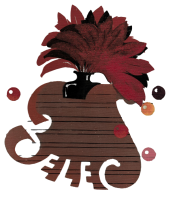 REPUBLIKA HRVATSKA, KRAPINSKO-ZAGORSKA ŽUPANIJAOSNOVNA ŠKOLA BELECBelec 5049254 Belec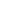 tel: 049/460 124, e-mail: os-belec@os-belec.skole.hr, www: os-belec.skole.hrGODIŠNJI PLAN I PROGRAMŠkolska godina 2023./2024.Belec, . listopada 2023.Sadržaj:OSNOVNI PODACI O ŠKOLI PODACI O UVJETIMA RADAPodaci o upisnom području:Osnovna škola Belec, kao samostalna osmorazredna škola, postoji od 2007.g. Do 2007.g. je bila u sastavu OŠ Ante Kovačića Zlatar. Samostalnost škole je utemeljena Odlukom županijske skupštine o osamostaljenju OŠ Belec te Odlukom Krapinsko – zagorske županije o mreži osnovnih škola. OŠ Belec ima veliko upisno područje jer su naselja koja mu pripadaju raspršena i udaljena od škole od 2 do 6 km.Naselja upisnog područja su: Juranščina, Belec, Gornja Batina, Gornja Selnica, Donja Selnica, Belečko Završje, Petruševec, Vižanovec, Znož (dio) i Repno (dio). Obuhvaćena naselja nisu povezana javnim prijevozom, a učenici se u školu voze s organiziranim školskim prijevozom.    OŠ Belec u svom sastavu ima Područnu četverorazrednu školu Petruševec čija su upisna mjesta Vižanovec i Petruševec, a učenici u školu pješače.Unutrašnji školski prostoriMATIČNA ŠKOLA BELECOrganizirano školstvo u Belcu započinje daleke 1842.g.	Školska zgrada danas ima površinu od 1080 m2 i sastoji se od 2 dijela: starijeg izgrađenog 1963. g. i novijeg dijela izgrađenog 1975.g. Oba su dijela međusobno povezana.	Nastava se održava u 5 klasičnih učionica (zadovoljavajuće veličine od 55m2 - 60m2, zadovoljavajuće opće i didaktičke opremljenosti, ali bez pripadajućih kabineta za učitelje), 1 manji prostor za učenje koja su nastala pregrađivanjem jedne klasične učionice (nezadovoljavajuće veličine od 25m2), sportskoj dvorani za izvođenje nastave TZK od 160m2  te u dva nezadovoljavajuća, manja prostora. Jedan od tih prostora (površine 43m2) služi za izvođenje nastave informatike. Drugi, još manji prostor, služi kao knjižnica i ima površinu od samo 15m2 .Spomenuti manji prostori ne zadovoljavaju propisanom standardu, ni veličinom ni opremom.	Dvije učionice (od 6 klasičnih učionica za izvođenje nastave) koriste učenici razredne nastave. Ostale spomenute učionice koriste učenici  predmetne nastave od 5. – 8. razreda.	Osim navedenih prostora, unutar školske zgrade, postoje manji prostori namijenjeni za zbornicu (20m2), blagovaonicu (78m2), školsku kuhinju (14m2), radionicu za domara (16m2)  i školsku arhivu (12m2).  U školi je još sanitarni čvor (20m2)  i odgovarajući prostor kotlovnice za centralno grijanje (30m2).PODRUČNA ŠKOLA PETRUŠEVECU Područnoj školi Petruševec postoje 2 učionice. U obje učionice se izvodi redovita nastava. Jedna od učionica služi za izvođenje nastave stranih jezika i potrebe predškolskog odgoja. Osim tih učionica, postoji manja blagovaonica (10m2), školska kuhinja (7m2), zapušten manji prostor nekadašnje zbornice (20m2) koji služi kao kotlovnica i pripadajući sanitarni čvor (10m2). Svim navedenim prostorima je opća i didaktička opremljenost slaba.	Školsko dvorište u školi Petruševec ima površinu od 420m2 u čijem sklopu je i travnato igralište.	U vlasništvu škole su još bile i dvije derutne školske šupe koje su srušene i uklonjene te zapušteni stambeni prostor koji je Ugovorom dan na besplatno korištenje udruzi mještana VIP (mještani sela Vižanovca i Petruševca). Prostor se koristi u društvene svrhe.    Školski prostor se grije na centralno grijanje ukapljenim plinom, ali je za potrebe uštede, godine 2013., nabavljena peć za centralno grijanje na kruto gorivo (drva) te se tako mogu koristiti oba energenta. Škola dobiva vodu posredstvom Zagorskog vodovoda.Od školske godine 2020./2021. PŠ Petruševec je privremeno zatvorena.Podaci o površinama unutarnjeg i vanjskog prostora Oznaka stanja opremljenosti do 50%..1, od 51-70%..2, od 71-100%..3Školski okoliš Škola Belec posjeduje vanjsko asfaltirano igralište površine 800 m2 na kojem je postavljen samo grubi sloj asfalta. Na igralištu nije izvršena odvodnja, a igralište se redovito oprema potrebnim sadržajima.Uz asfaltirano igralište je prostor površine 600 m2  koji je 2019. godine u suradnji sa Gradom Zlatarom preuređen u dječje igralište sa spravama za djecu iz mjesta i učenike naše škole. Školsko dvorište i preostalo školsko zemljište su travnate površine koje se redovito održavaju. Nastavna sredstva i pomagalaNastavna sredstva i pomagala su nedostatna te postoji potreba za nabavu dodatnih. Oznaka stanja opremljenosti do 50%..1, od 51-70%..2, od 71-100%..3Knjižni fond školeKnjižni fond je skroman i nužno je pribaviti veći broj lektirnih naslova od I.-VIII. razreda te nove naslove stručne literature za učitelje.Plan obnove, adaptacije i opremanjaOve školske godine u planu je prijava na najavljeni javni poziv u svrhu cjelovite energetske obnove škole za što je već i gotov Glavni projekt.Osim toga također je u pripremi izrada projekta za prijavu na poziv Izgradnja, rekonstrukcija i opremanje osnovnih škola za potrebe jednosmjenskog rada i cjelodnevne škole. U svrhu pripreme ovog projekta izrađena je Usporedna analiza koristi i troškova za potrebe optimiziranja odabranog tehničkog rješenja rekonstrukcije postojeće zgrade u svrhu energetske obnove ili uklanjanja postojeće i izgradnje zamjenske zgrade. Za nastavak realizacije ovog projekta potrebno je dobiti Odluku Ministarstva znanosti i obrazovanja za rušenje postojeće zgrade i izgradnju nove.Tijek i plan obnove u ovoj školskoj godini isključivo ovisi o ishodu prijava na gore navedene projekte.U planu je ove školske godine urediti kabinet učitelja TZK-a i napraviti iz njega izlaz iz škole. Isto tako, u planu je obojati zidove dvorane i svlačionica. Osim toga potrebna je hitna dogradnja 3 razredna odjeljenja i 4 ureda za Upravu škole. Zbog konstantnog prodiranja vlage u prostore škole vežno je napraviti termoizolaciju vanjskih zidova (fasadu).U informatičkoj učionici je potrebno zamijeniti inventar (klupe) koje su trenutno jako velike i zauzimaju previše prostora. Isto tako potrebno je dopuniti postojeću mrežu.Pored dječjeg igrališta planiramo izgraditi učionicu na otvorenom.Postoji dugogodišnja potreba premještaja kolnog puta koji prolazi ispred samog ulaza u školu, a koriste ga mještani.Potrebno je asfaltirati odgovarajući parkirni prostor za školski autobus i automobile djelatnika škole.Gore navedene potrebe, redovito dostavljamo gradu Zlataru i Krapinsko - zagorskoj županiji koji bi uz Ministarstvo znanosti i obrazovanja.Plan nabave i opremanjaTekuće održavanjePODACI O IZVRŠITELJIMA POSLOVA I NJIHOVIM RADNIM ZADUŽENJIMA  Podaci o odgojno-obrazovnim radnicimaPodaci o učiteljima razredne nastavePodaci o učiteljima predmetne nastaveStručna zastupljenost je dobra. Učitelji predmetne nastave, osim što rade u OŠ Belec, rade i u drugim školama Krapinsko-zagorske i Zagrebačke županije.Podaci o ravnatelju i stručnim suradnicimaStručna suradnica knjižničarka radi na pola radnog vremena, dok je pedagoginja zaposlena na puno radno vrijeme. Ravnateljica škole radi od ponedjeljka do petka u jutarnjoj smjeni, a trajanje radnog vremena ulazi u popodnevnu smjenu. Ravnateljica i stručni suradnici svoje radno vrijeme prilagođavaju potrebama nastave.Podaci o ostalim radnicima školeTjedna i godišnja zaduženja odgojno-obrazovnih radnika školeTjedna i godišnja zaduženje prikazana su u priloženim tablicama.Tjedna i godišnja zaduženja učitelja razredne nastaveTjedna i godišnja zaduženja učitelja predmetne nastave Tjedna i godišnja zaduženja ravnatelja i stručnih suradnika školeTjedna i godišnja zaduženja ostalih radnika školePODACI O ORGANIZACIJI RADAOrganizacija smjenaNastava se organizira po razredima, a neposredno se izvodi u 8 redovnih razrednih odjela. Nastava se u matičnoj školi izvodi tijekom pet radnih dana i organizirana je u dvije smjene. Učenici razredne nastave izmjenjuju se u jutarnjim i popodnevnim smjenama. U radu u dvije smjene izmjenjuju se učenici 1. i 3. razreda te učenici 2. i 4. razreda.  Prijepodnevna  smjena s nastavom počinje u 8 sati, a završava u 14 sati dok poslijepodnevna smjena počinje u 12:25 sati, a završava u 17:35 sati.Ujutro je od 7:20 h za učenike putnike organiziran prihvat u njihovim učionicama uz dežurnog učitelja.Nakon trećeg nastavnog sata je veliki odmor koji traje 20 minuta. Za vrijeme ovog odmora djeca jedu u školskoj kuhinji.Na hodnicima i u blagovaonici za to vrijeme su dežurni učitelji. Učitelji za vrijeme dežurstva održavaju red i rješavaju moguće nastale probleme. Svakodnevno postoji dežurni učitelj koji prati učenike putnike. Raspored zvona:Prijepodnevna smjena:                                                                         Poslijepodnevna smjena:RAZREDNA I PREDMETNA NASTAVA                                               RAZREDNA NASTAVA		1. sat	8,00 – 8,45 		                         		1.sat	12,25 – 13,10		2. sat	8,50 – 9,35		                       		2.sat	13,15 – 14,00		3. sat	9,40 – 10,25	                                     		3.sat	14,20 – 15,05		4. sat 	10,45 – 	11,30           				4.sat	15,10 - 15,55              	5. sat	11,35 – 12,20					5.sat	16,00 – 16,45       	6. sat	12,25 – 13,10					6.sat	16,50 – 17,35        	7. sat	13,15 – 14,00	RASPORED DEŽURSTVA ODGOJNO – OBRAZOVNIH DJELATNIKAOtvoreni sat za roditelje  (individualne informacije)Prijevoz učenika  Velik broj učenika putuje u školu,  posebno organiziranim školskim prijevozom.Godišnji kalendar radaGODIŠNJI KALENDAR RADA ŠK. G. 2023./2024.Nastavna šk. godina 2023./2024.  u razdoblju od 4. 9. 2023. do 21. 6. 2024.I. obr. razdoblje: 4. 9.2023. – 22. 12. 2023.II. obr. razdoblje: 8. 1. 2024. – 21. 6. 2024. Jesenski  odmor učenika: 30. 10. 2023. – 1. 11. 2023.Zimski odmor učenika 1.dio: 27. 12. 2023. – 5. 1. 2024.Zimski odmor učenika 2.dio: 19. 2. 2024. – 23. 2. 2024.Proljetni odmor učenika: 28. 3. 2024. – 5. 4. 2024.Ljetni odmor učenika: 24. 6. 2024. - (Napomena: osim za učenike/ce koji/e polažu razredni ispit ili polaze dopunski rad.)DRŽAVNI PRAZNICI I BLAGDANI REPUBLIKE HRVATSKE:01.11. – Svi sveti18.11. –  Dan sjećanja na žrtve Domovinskog rata i Dan sjećanja na žrtvu Vukovara25.12. – Božić26.12. – Sveti Stjepan01.01. – Nova godina06.01. – Sveta tri kralja31.03. – Uskrs01.04. – Uskrsni ponedjeljak01.05. – Praznik rada30.05. – Dan državnosti30.05. – Tijelovo22.06. – Dan antifašističke borbe05.08. – Dan pobjede i domovinske zahvalnosti i Dan hrvatskih branitelja15.08. – Velika Gospa Kalendar aktivnosti prema školskom kurikulumu  Projektni dani:1. polugodište – Božićna priredba: prosinac 2023.2. polugodište –  Završna priredba: lipanj 2024.Tematski dani/ tjedni:Europski dan jezika: 26. rujna 2023.Dječji tjedan (Dan bez ocjena - 6. 10.): 2. - 8. listopada 2023.Svjetski dan mentalnog zdravlja: 10. listopada 2023.Dan zahvalnosti za plodove zemlje, Svjetski dan hrane i Dan kruha: 16. listopada 2023.Međunarodni dan borbe protiv siromaštva: 17. listopada 2023.Tjedan školskog doručka: 16. - 20. listopada 2023.Svjetski dan ljubaznosti: 13. studenog 2023Međunarodni dan djeteta: 20. studenog 2023.Dan sigurnijeg interneta: 12. veljače 2024.Valentinovo: 14. veljače 2024.Međunarodni dan materinskog jezika: 21. veljače 2024.Dan ružičastih majica: 28. veljače 2024.Svjetski dan palačinki: 5. ožujka 2024.Svjetski dan matematike: 6. ožujka 2024Međunarodni dan žena: 8. ožujka 2024.Dan broja pi: 14. ožujka 2024.Dan očeva: 19. ožujka 2024.Dan šarenih čarapa, Međunarodni dan darovitih učenika: 21. ožujka 2024.Međunarodni dan dječje knjige: 2. travnja 2024.Dan planeta Zemlje: 22. travnja 2024.Majčin dan: 12. svibnja 2024.Međunarodni dan obitelji: 15. svibnja 2024.Završne ekskurzije i izleti učenika:studeni 2023. - jednodnevni izlet – Sveta Nedelja i Zagreb:  5.-8. razredstudeni 2023. -  jednodnodnevni izlet – Zagreb: 1.- 4. razredtravanj 2024. - jednodnevni izlet - Krašograd: 1.- 4. razredsvibanj 2024. - jednodnevni izlet - Graz: 5. - 8. razred Kulturna i javna djelatnost:listopad 2023. - Solidarnost na djelu 13.10.2023.listopad 2023. – Dani kruha i zahvalnosti za plodove zemlje 16.10.2023.prosinac 2023.. - Božićna priredbalipanj 2024. – Završna svečanost osmašaNenastavni radni dani izvan odmora učenika:25. rujna 2023. - Obilježavanje manifestacije “Tu v Belcu sme doma”5. listopada 2023. - Dan učitelja22. prosinca 2023. - Dan pripreme za BožićDopunski rad:            Početak dopunskog rada: 27. lipnja 2024.           Popravni rok: 21. i 22. kolovoza 2024.OSTALI PLANIRANI DATUMI:RujanPočetak nastave	       04.09.ListopadMeđunarodni dan zaštite životinja 	04.10.Dan učitelja 	05.10. Dan zahvalnosti za plodove Zemlje – Dani kruha	 cijeli mjesec Mjesec hrvatske knjige	15.10. – 15.11.Međunarodni dan borbe protiv siromaštva	17.10.Dan kravate 	18.10..StudeniSvjetski dan šećerne bolesti 	14.11.	Međunarodni dan tolerancije 	16.11.Dan sjećanja na  žrtvu Vukovara	18.11.Međunarodni dan prevencije nasilja nad djecom	19.11.Mjesec borbe protiv ovisnosti	15.11. - 15.12.Međunarodni dan djeteta	20.11.ProsinacMeđunarodni dan osoba s invaliditetom	03.12.Božićna priredba 	.SiječanjPočetak drugog polugodišta	08.01.Dan sjećanja na žrtve holokausta 	27.01.Europski dan zaštite osobnih podataka	28.01.VeljačaFašnik			13.02.Valentinovo	14.02.Međunarodni dan materinskog jezika	21.02.Dan ružičastih majica 	28.02.OžujakSvjetski dan matematike	02.03.Međunarodni dan sreće		20.03.Svjetski dan osoba s Down sindromom	21.03.Svjetski dan voda  22.03.TravanjDan planeta Zemlje 	22.04.Svjetski dan plesa 	29.04.SvibanjSvjetski dan vatrogasaca   	04.05.Hrvatski dan šećerne bolesti 14.05.Svjetski dan sporta	25.05.Svjetski dan nepušenja	  31.05.	Lipanj                 Dan škole 	01.06.Podaci o broju učenika i razrednih odjelaPrimjereni oblik školovanja po razredima i oblicima radaTJEDNI I GODIŠNJI BROJ SATI PO RAZREDIMA I OBLICIMA ODGOJNO-OBRAZOVNOG RADA Tjedni i godišnji broj nastavnih sati za obvezne nastavne predmete po razredima Planirani sati vezani su uz godišnje programe za određeno odgojno - obrazovno područje, a njihovo ostvarenje prati se dnevno prema rasporedu sati u Razrednoj knjizi pojedinog razrednog odjela (T – tjedni broj sati; G – godišnji broj sati).Tjedni i godišnji broj nastavnih sati za ostale oblike odgojno-obrazovnog radaTjedni i godišnji broj nastavnih sati izborne nastave VjeronaukaTjedni i godišnji broj nastavnih sati izborne nastave Engleskog jezikaTjedni i godišnji broj nastavnih sati izborne nastave Njemačkog jezikaTjedni i godišnji broj nastavnih sati izborne nastave Informatike Tjedni i godišnji broj nastavnih sati dopunske nastaveŠkola organizira dopunsku nastavu za učenike kojima je potrebna pomoć u učenju, a posebice učenicima koji se školuju po primjerenom obliku školovanja. Nastava se organizira na određeno vrijeme kad je pomoć potrebna.Tjedni i godišnji broj nastavnih sati dodatne nastaveUčenici koji pokazuju poseban interes za određeni nastavni predmet imaju mogućnost pohađati dodatnu nastavu kad to sami odluče. Škola provodi uočavanje, praćenje i poticanje darovitih učenika kojima po potrebi organizira dodatni rad prema njihovim sklonostima.IZVANNASTAVNE AKTIVNOSTI PLANOVI RADA RAVNATELJA, ODGOJNO-OBRAZOVNIH I OSTALIH RADNIKAPlan rada ravnateljaPlan rada stručne suradnice pedagoginjePlan rada stručne suradnice knjižničarkePlan rada računovodstva Plan rada tajništvaPlan rada domara Plan rada kuharicePlan rada spremačicaPLAN RADA ŠKOLSKOG ODBORA I STRUČNIH TIJELAPLAN RADA ŠKOLSKOG ODBORAŠkolom upravlja Školski odbor koji ima sedam članova. Jednog člana bira radničko vijeće, dva člana se biraju iz reda učitelja, nastavnika i stručnih suradnika, jednog člana imenuje vijeće roditelja, tri člana imenuje osnivač KZŽ.PLAN RADA UČITELJSKOG VIJEĆA PLAN RADA RAZREDNOG VIJEĆAZadaće razrednih vijeća o odgoju i obrazovanju učenika određeni su Statutom škole, a izrađeni ovim Godišnjim planom i programom.PLAN RADA VIJEĆA UČENIKAVijeće učenika čine predstavnici učenika. Prema Statutu škole, Vijeće učenika čine predstavnici učenika iz svakog razrednog odjela.PLAN RADA VIJEĆA RODITELJAVijeće roditelja čine predstavnici roditelja.Prema Statutu škole, Vijeće roditelja čine predstavnici roditelja iz svakog razrednog odjela što u OŠ Belec znači 8 roditelja iz 8 razrednih odjela.PLAN STRUČNOG OSPOSOBLJAVANJA I USAVRŠAVANJAStručno usavršavanje učitelja i stručnih suradnika se ostvaruje kao: osobno stručno usavršavanje u skladu s poslovima i obvezama kojima su zaduženipermanentno stručno usavršavanje u školi obradom  planiranih tema na učiteljskom vijeću, stručnim vijećima učitelja razredne i predmetne nastave te na 2 pedagoška dana u školi i izvan nje (cjelodnevno usavršavanje uz radionice i predavanja)sudjelovanjem na stručnim skupovima na županijskoj razini najmanje 3 puta godišnjesudjelovanjem na profesionalnom usavršavanju na državnoj razini najmanje jednom u dvije godineUčitelji i stručni suradnici se upućuju na sve oblike stručnog usavršavanja u organizaciji Ministarstva znanosti i obrazovanja  i Agencije za odgoj i obrazovanje. Na sjednicama učiteljskog vijeća, stručni suradnica pedagoginja, učitelji, vanjski suradnici i ravnateljica izlagat će tematska predavanja prema planu rada. Ravnateljica škole sudjeluje na Stručnim vijećima ravnatelja kao i na ostalim oblicima usavršavanja koje organizira Ministarstvo znanosti i obrazovanja, Agencija za odgoj i obrazovanje i Županijski ured za odgoj i obrazovanje.Tajnica i voditeljica računovodstva škole sudjeluju na seminarima organiziranim za tajnike/(računovođe) škola s ciljem stručnog usavršavanja  i praćenja propisa te promjena u računovodstvu.Tehničko osoblje će se također usavršavati u skladu sa zakonskim odredbama.Za učitelje razredne nastave utemeljeno je Stručno vijeće učitelja od 1. do 4. razreda, a za učitelje predmetne nastave Stručno vijeće učitelja predmetne nastave (društveno-humanistička i prirodoslovno- matematička skupina predmeta).Plan stručnog usavršavanja na Učiteljskom vijeću OŠ Belec  STRUČNE TEME NA SJEDNICAMA Stručna vijećaŠKOLSKO STRUČNO VIJEĆE UČITELJA RAZREDNE NASTAVESTRUČNO VIJEĆE UČITELJA PREDMETNE NASTAVEStručna usavršavanja izvan škole STRUČNA USAVRŠAVANJA NA ŽUPANIJSKOJ RAZINISTRUČNA USAVRŠAVANJA NA DRŽAVNOJ RAZINIOstala stručna usavršavanja i osposobljavanja: Svaki učitelj je dužan stručno se usavršavati putem webinara, online edukacija i sl.PODACI O OSTALIM AKTIVNOSTIMA U FUNKCIJI ODGOJNO-OBRAZOVNOG RADA I POSLOVANJA ŠKOLSKE USTANOVEPlan kulturne i javne djelatnosti Plan kulturne djelatnosti škole sadrži: estetsko-ekološko uređenje životne i radne sredine, javna predavanja, priredbe, natjecanja, obilježavanje državnih blagdana i Dana škole i sve druge oblike suradnje s društvenom sredinom.Estetsko – ekološko uređenje životne i radne sredineSportske aktivnostiŠkolske svečanosti i priredbeIzleti i ekskurzijePlan profesionalnog informiranja i usmjeravanja učenikaOsim kontinuiranog orijentiranja učenika kroz nastavu, pojačana je profesionalna orijentacija u 7. i 8. razredu. Jedan od zadataka pedagoga je pojačana orijentacija, poglavito u 8. razredu te je potrebno organizirati posebna predavanja o zanimanjima koja postoje u našoj Županiji, a posebice o onima koja su deficitarna. U tu svrhu surađujemo s okolnim srednjim školama čiji nam profesori održavaju takva predavanja svake godine, kao i s Obrtničkom komorom i Zavodom za zapošljavanje. Razrednik 8. razreda, u suradnji s pedagogom, tijekom cijele školske godinu na SR provodi aktivnosti i radionice profesionalnog informiranja. Sva nova saznanja nalaze se na posebno istaknutom školskom panou. Predstavnici srednjih škola osobno predstavljaju programe svojih škola, a učenici pokušavaju prepoznati svoje interese, mogućnosti i želje.Plan zdravstveno-socijalne zaštite učenikaI  MJERE HIGIJENSKO-EPIDEMIOLOŠKE ZAŠTITEa.	cijepljenje i docjepljivanje     	HPV-CIJEPLJENJE UČENIKA od V. do VIII. razreda (preporučeno)b.    sprječavanje i suzbijanje zaraznih bolestiII  SISTEMATSKI I OSTALI PREVENTIVNI PREGLEDIa.	sistematski pregled djeteta prije upisa u prvi razred osnovne škole ( travanj-lipanj ) b.	sistematski pregled u petom razredu osnovne škole (listopad-prosinac)c.	sistematski pregled i profesionalna orijentacija u osmom razredu osnovne škole (listopad-prosinac)d.	sistematski pregled u prvom razredu srednje škole (siječanj-ožujak)e.	namjenski pregledi (pregled za sportska školska natjecanja, za smještaj u učeničke i studentske domove, prema specifičnim indikacijama itd.)f.     probiri (siječanj-ožujak)III  SAVJETOVALIŠNI RAD (kontinuirano cijele godine)· organizira se jednom tjedno 2 ili 3 sata,· aktivna skrb o djeci i mladeži s kroničnim poremećajima zdravlja, rizicima po zdravlje i smetnjama u psihofizičkom razvoju te poteškoćama u učenju· rad u komisijama s nastavnicima i stručnim suradnicima· rad s roditeljima· stručni rad s učiteljima· suradnja s ostalim institucijama koje se bave problemima djece i mladežiIV  ZDRAVSTVENI ODGOJ I PROMICANJE ZDRAVLJA (predavanja i rad u malim grupama kontinuirano cijele godine)V  ZAŠTITA I PROMICANJE ZDRAVOG OKOLIŠA (kontinuirano)a.	higijensko sanitarna kontrola škola i učeničkog domab.	nadzor nad školskom kuhinjom i prehranom učenikaosvaki objekt barem jednom godišnjeoškolska kuhinja najmanje dva puta godišnje Kontakt telefoni:   Mob.: 091/7388890              	Tel.: 049/467-152, kućni 109 (medicinska sestra), kućni 107 (liječnik)               	e-mail:  skolskazlatar@zzjzkzz.hr               	Adresa: I.G.Kovačića 1, 49250 ZlatarŠKOLSKI PREVENTIVNI PROGRAM OŠ BELEC ZA ŠK. G. 2023./2024.Školski preventivni program škole usmjeren je na ispitivanje pojavnosti rizičnih oblika ponašanja, na ispitivanje najčešćih rizičnih oblika ponašanja i na utvrđivanje učenika koji iskazuju probleme u ponašanju. Osnovni cilj školskog preventivnog programa je usmjeravanje učenika prema društveno prihvatljivim oblicima ponašanja, promicanje zdravih stilova života te savjetovanje za donošenje kvalitetnih odluka i prihvatljivo rješavanje izazova.CILJEVI: Prevencija rizičnih ponašanja i poremećaja u ponašanju učenika  Smanjenje verbalnih i fizičkih sukoba među učenicima  Razvoj vještina za rješavanje sukoba i osposobljavanje mladih za odupiranje pritiscima vršnjaka  Naučiti kako prepoznati i oduprijeti se nasilju preko elektroničkih medija  Podizanje razine znanja o štetnostima konzumiranja sredstava ovisnosti kao temeljnoj pretpostavci za smanjenje interesa prema istima  Razvoj emocionalnih i socijalnih (životnih) vještina  Razvijanje pozitivne slike o sebi  Prihvaćanje odgovornosti za sebe i drugeSADRŽAJ:Sadržaji preventivnog programa integrirani su u redovitu nastavu, satove razrednika, izvannastavne i izvanškolske aktivnosti. Za uspješno provođenje programa ključan je timski rad svih sudionika: razrednika, učitelja, stručnih suradnica, učenika, roditelja i vanjskih suradnika. Sve predviđene aktivnosti provodit će razrednici samostalno na satu razrednika te školska pedagoginja kroz preventivne pedagoške radionice. Školski preventivni program bazira se na 3 područja prevencije: preventivni rad s učenicima, preventivni rad s učiteljima i preventivni rad s roditeljima.RAD S UČENICIMA   RAD S UČITELJIMA  RAD S RODITELJIMARAD UČENIČKE ZADRUGE BELEC Započela je s radom 2011.g. Unutar Zadruge u šk. god. 2023./2024. djeluju sljedeće sekcije: MALI GOSPODARSTVENICICvjećarska skupinaKREATIVCILiterarno-scenska skupinaLikovnjaciČUVARI PRIRODE Eko poduzetniciPrirodoljupciČUVARI BAŠTINE Scensko-folklorna skupinaVeliki zborPredsjednica Zadruge je vjeroučiteljica Nevenka Puklin. Cilj: Promicanje poduzetništva, razvoj proizvodnih vještina, poticanje tržišne orijentacije i gospodarenja, razvijanje ekološke svijestiNamjena: Izrada proizvoda koji su namijenjeni prodaji, korištenju u školskoj kuhinji i za promoviranje posebnosti škole.SAMOVREDNOVANJE  RADA ŠKOLEU školi se provodi godišnje samovrednovanje rada primjenom upitnika i izradom KREDA analize (na kraju školske godine). Tim za kvalitetu sastaje se najmanje dva puta godišnje, analizira rezultate samovrednovanja te predlaže prioritetna područja rada za unapređivanje kvalitete rada škole. Izrađuje se RAZVOJNI PLAN, koji je sastavni dio Školskog kurikuluma te se prati njegova realizacija.KREDA ANALIZA - šk. g. 2023./2024.PLAN I PROGRAM TIMA ZA KVALITETU ŠKOLE ProtokoliProtokoli o postupanju škole u kriznim situacijamaProtokol se odnosi na preveniranje mogućih situacija povećanog rizika, kao i na postupanje u konkretnim situacijama sa ciljem zaštite djece, kao i svih djelatnika koji o njima skrbe u procesu odgoja i obrazovanja. Temelji se na odredbama Zakona o osnovnom školstvu, Zakona o zaštiti od nasilja u obitelji, Zakona o radu, Kaznenom zakonu, na sadržaju i obvezama propisanim Programom aktivnosti za sprječavanje nasilja među djecom i mladima kojeg je donijela Vlada Republike Hrvatske 25. veljače 2004., ali i drugim pod zakonskim aktima škole. On utvrđuje obveze i odgovornosti, kao i načine postupanja tj. što treba činiti ravnatelj, stručni suradnik, učitelj, učenik, drugi djelatnik škole ili roditelj (skrbnik djeteta ). Protokol o postupanju je  izvješen u zbornici i  na panou u predvorju te je dostupan na web stranici škole.O načinima i koracima postupanja svih sudionika u  kriznim situacijama učenike upoznaju razrednici ili stručni suradnici (psiholog, defektolog) na satovima razrednika, a  roditelje razrednici na prvom roditeljskom sastanku svake školske godine. Protokol sadrži: 1.Općeprihvaćenu definiciju nasilja2. Postupanje škole u slučaju nasilja među djecom3. Postupanje škole u slučaju običnog vršnjačkog sukoba4. Postupanje škole u slučaju saznanja ili sumnje o nasilju u obitelji5. Postupanje škole u slučaju nasilja prema učenicima od strane odrasle osobe u školi  (učitelja, roditelja, drugih zaposlenika škole, nepoznatih osoba ) 6. Postupanje škole u slučaju nasilnog ponašanja odrasle osobe nad odraslom osobom u školi7. Postupanje škole u slučaju nasilja prema djelatnicima škole od strane učenika škole8. Obrazac za dojavu nasilja9. Evidencija škole o sukobima i nasilju u školi 10. Obrazac za opis događaja koji popunjava osoba koja je izazvala događajProtokol o postupanju u slučaju nasilja među djecom i mladima u OŠ BelecPojam »nasilničko ponašanje« uključuje svaku manifestaciju verbalne i fizičke agresije, usmjerene prema djeci, osoblju škole ili imovini, a osobito:-namjerno zanemarivanje i isključivanje učenika/ce iz kruga prijatelja-udaranje, grubo guranje, gađanje i ograničavanje slobode kretanja-ozbiljne prijetnje i prisiljavanje učenika/ce da čini ono što inače ne bi svojevoljno učinio/la;-uništavanje imovine te prisvajanje tuđeg novca i otimanje imovine.II.Osnovna škola Belec  je škola u kojoj se nasilničko ponašanje ne tolerira. III.Svako nasilničko ponašanje predstavlja izravno kršenje Kućnog reda škole, osobito sljedećih pravila:U školi komuniciramo iskazujući međusobno poštovanje i uvažavanje.Prema osobnoj imovini, imovini drugih učenika i imovini škole odnosimo se pažljivo.Svoje potrebe i želje izražavamo na jasan i nenasilan način.Međusobno se štitimo i pomažemo.Svoje školske obaveze izvršavamo savjesno.IV.Radi osiguravanja kontinuiranog nadzora učenika tijekom boravka u školi i omogućavanja uočavanja nasilničkog ponašanja, u školi se osigurava stalno kvalitetno dežurstvo nastavnika, učenika i tehničkog osoblja. V.U slučaju prijave ili dojave o nasilju među djecom bilo da se radi o fizičkom, psihičkom ili spolnom zlostavljanju, potrebno je odmah poduzeti mjere da se nasilje prekine i obavijestiti imenovanu stručnu osobu u školi, stručnog suradnika (pedagoga, knjižničara) te ravnateljicu škole (u slučaju odsutnosti navedenih, plan aktivnosti donosi dežurni učitelj, te naknadno obavještava stručnog suradnika koordinatora i ravnateljicu škole) .VI.Prilikom uočenog nasilničkog ponašanja ili dojave o istom, svatko je dužan izvijestiti dežurnog učitelja koji će:1. Trenutačno razdvojiti učenika koji čini nasilje i učenika koji trpi nasilje i naglasiti prekršeno pravilo i na njega se pozvati2. Dežurni učitelj o incidentu izvještava razrednika (ili razrednike) koji odvojeno razgovara sa učenikom koji trpi nasilje i učenikom koji se nasilnički ponašao, provodi postupak restitucije i  putem propisanog obrasca o događaju izvještava stručnu službu.VII.U slučaju dobivene informacije o nasilničkom ponašanju posrednim putem, razrednici učenika o kojima je riječ, dužni su:1. Utvrditi što se, gdje i kako dogodilo2. Odvojeno razgovarati sa učenikom koji je trpio nasilje i učenikom koji se nasilnički ponašao3. Naglasiti prekršeno pravilo i na njega se pozvati4. Provesti postupak restitucije 5. Putem propisanog obrasca o događaju izvijestiti stručnu službu i voditi listu praćenjaVIII.Stručni suradnik i razrednik učenika koji se nasilnički ponašao i učenika koji je trpio nasilje prate provedbu restitucije i daljnje ponašanje učenika. IX.O događaju se izvješćuju roditelji učenika i zajednički se izrađuje plan postupanja usmjeren prevenciji budućeg nasilničkog ponašanja učenika.X.U slučaju saznanja o učestalom manifestiranju nasilničkog ponašanja učenika koje se ogleda u pokazivanju gesti sa seksualnim značenjem, nazivanju pogrdnim imenima, ismijavanju, bolnom zadirkivanju, komentiranju porijekla, širenju lažnih glasina o učeniku/ci i odvraćanja ostalih od druženja s dotičnim učenikom/com, a koje se odnosi na istog učenika, razrednici obavezno putem pisanog obrasca izvještavaju stručnu službu škole i provode postupak opisan u točkama VII., VIII. i IX.XI.U slučaju težeg oblika nasilja potrebno je tražiti pomoć institucija. XII.U slučaju povrede nazočni učitelj ili djelatnik škole treba osigurati liječničku pomoć, a liječnik povredu prijavljuje policiji. XIII.Ukoliko učenik koji je zlostavljao drugog učenika,tijekom razgovora iznese neke podatke koji ukazuju da je sam žrtva nasilja u svojoj obitelji ili izvan nje, o tome  treba obavijestiti Centar za socijalnu skrb, Državno odvjetništvo i Policijsku postaju. XIV.Stručni suradnik škole u suradnji sa razrednicima obavlja razgovore s drugim učenicima svjedocima nasilja, kako bi se utvrdile sve okolnosti vezane uz oblik, intenzitet, težinu i vremensko trajanje nasilja. XV.Ukoliko se radi o težem obliku, duljem trajanju nasilnog ponašanja, koje može izazvati traumu i kod drugih učenika, potrebno je savjetovati se sa stručnjacima iz Poliklinike za zaštitu djece grada Zagreba o poduzimanju daljnjih mjera.XVI.O poduzetim mjerama i obavljenim razgovorima, izjavama i vlastitim zapažanjima, treba sastaviti službene bilješke, koje se na zahtjev dostavljaju drugim nadležnim tijelimaXVII.O prijavljenom nasilju ili dojavi treba izvijestiti druga nadležna tijela (Centar za socijalnu skrb, policijsku upravu, državno odvjetništvo) u pisanom obliku.OSTALE OBVEZE IZ PROTOKOLA: 1.Redovito izvještavanje roditelja i djece o problemu nasilja2.Redovito organiziranje roditeljskih sastanaka na temu prevencije nasilja3.Prepoznavanja znakova nasilnog ponašanja, odgoj nenasilnog djeteta, stvaranje sustava podrške i mjera zaštite djece.Izvadak iz Protokola o postupanju u slučaju seksualnog nasiljaODGOJNO – OBRAZOVNE USTANOVE Ako je seksualno nasilje sastavni dio obiteljskog nasilja, treba postupati  po ovom Protokolu, Protokolu o postupanju u slučaju nasilja u obitelji, Zakonu o zaštiti od nasilja u obitelji, Obiteljskom zakonu  te  Zakonu o odgoju i obrazovanju u osnovnoj i srednjoj školi (NN RH 87/08, 86/09, 92/10, 105/10, 90/11, 16/12).  Protokol obvezuje djelatnike/ce odgojno - obrazovnih ustanova na: 1.  Senzibiliziranje djelatnika/ca odgojno  - obrazovnih ustanova na pojave seksualnog nasilja koje doživljavaju maloljetne osobe. 2. Poduzimanje odgovarajućih mjera radi otkrivanja i prijavljivanja djela seksualnog nasilja  relevantnim institucijama koja pružaju pomoć žrtvama seksualnog nasilja. Postupanje u slučaju seksualnog nasilja  1. Kada škola dobije informaciju iz koje proizlazi makar i sumnja da je maloljetna osoba doživjela seksualno uznemiravanje ili seksualno nasilje (u odgojno  - obrazovnoj ustanovi  ili izvan nje), dužnost je stručnjaka/kinja u školi najprije provesti razgovor s njom radi njezine zaštite. Poželjno je da razgovor vodi stručni suradnik/ca (u daljnjem tekstu odgovorna osoba), u sigurnom okruženju, imajući na umu zaštitu prava te maloljetne osobe. Ako oni nisu dostupni ili maloljetna osoba ne pristaje na razgovor s njima, razgovor može voditi druga odgovorna osoba u koju maloljetna osoba ima povjerenja, kao što je razrednik/ica, profesor/ica, školski liječnik/ca ili ravnatelj/ica. Ako se radi o događaju koji se upravo dogodio, žrtvi je potrebno bez odgode pružiti odgovarajuću zaštitu te o istom odmah obavijestiti policiju.  2. Odgovorna osoba koja vodi razgovor s maloljetnom osobom ili izvorom informacija, dužna je to zabilježiti.  3. Obveza  odgovorne osobe koja vodi razgovor  je detaljno upoznati maloljetnu osobu s daljnjim postupanjem. Maloljetna osoba treba znati što točno slijedi iza kojeg postupka, koje su moguće zapreke i poteškoće te što je konačni cilj postupanja. Tijekom cijelog postupka potrebno je voditi brigu o sigurnosti maloljetne osobe te o sigurnosti drugih osoba koje su izvor informacija. 4. O samom događaju odgovorna osoba dužna je:  a) obavijestiti roditelje maloljetne osobe;  b) ako su roditelji nedostupni ili postoji sumnja da su zlostavljači, potrebno je obavijestiti nadležni centar za socijalnu skrb prema mjestu prebivališta zlostavljane maloljetne osobe (izvan uredovnog vremena centra za socijalnu skrb, preko nadležne policijske postaje može se dobiti broj dežurnog socijalnog radnika/ce); c) obavijestiti ravnatelja/icu škole; d) prijaviti policiji ili državnom odvjetništvu (izvan uredovnog vremena državnog odvjetništva obavještava se dežurni državni odvjetnik/ca pri Istražnom centru Županijskog suda); e) ako postoje vidljive ozljede ili uznemirenost, poduzeti mjere radi pružanja hitne liječničke pomoći; f) obavijestiti Ministarstvo znanosti i obrazovanja: 1. Ako je počinitelj/ica osoba koja je djelatnik/ca odgojno - obrazovne ustanove;  2. Ako se seksualno nasilje dogodilo u prostoru odgojno - obrazovne ustanove, bez obzira tko je počinitelj, zatražit će se odluka Ministarstva o daljnjem postupanju u odnosu na školu. g) preporučuje se u svakom takvom slučaju obavijestiti pravobraniteljicu za djecu jer pravobraniteljstvo prati slučajeve kršenja svakog pojedinačnog prava djeteta; h) upoznati žrtvu i njezine roditelje s mogućnostima izvaninstitucionalne i institucionalne pomoći i potpore. 5. Ako je počinitelj/ica seksualnog nasilja ravnatelj/ica, osoba koja o tome ima informaciju obvezna je obavijestiti policiju i/ili Državno odvjetništvo te nadležno ministarstvo. Postupanje u slučaju seksualnog uznemiravanja koje se dogodilo u školi Ako se radi o seksualnom uznemiravanju od strane: a) odrasle osobe koja je djelatnik/ica odgojno  - obrazovne ustanove: postupak je isti kao za navedene slučajeve seksualnog nasilja događa li se u odgojno - obrazovnoj ustanovi ili izvan nje; 25 b) drugog učenika/ce (ili više njih) u prostoru odgojno  - obrazovne ustanove: potrebno ih  je uputiti na savjetovanje i medijaciju u odgojno - obrazovnoj ustanovi ili u savjetovalište. Obveza odgovorne osobe je o tome obavijestiti roditelje svih uključenih učenika/ca. Preporučuje se da se o slučaju obavijesti i centar za socijalnu skrb radi prikupljanja podataka o obiteljskim prilikama i poduzimanja zaštitnih mjera uključenih učenika/ca.   PRILOZI:Sastavni dijelovi Godišnjeg plana i programa rada škole su: Godišnji kurikulumi učitelja po nastavnim predmetimaGodišnji kurikulum Sata razrednikaGodišnji kurikulum uz prilagodbu sadržaja i individualizirane postupke za učenike s teškoćamaRješenja o tjednim zaduženjima odgojno-obrazovnih radnikaRaspored satiTemeljem članka 28. Zakona o odgoju i obrazovanju u osnovnoj i srednjoj školi i članka 61. Statuta Osnovne škole Belec, a na prijedlog Učiteljskog vijeća, Vijeća roditelja i ravnatelja škole, Školski odbor OŠ Belec na sjednici održanoj  godine donosi GODIŠNJI PLAN I PROGRAM OŠ BELEC ZA ŠKOLSKU GODINU 2023./2024.KLASA:  602-11/23-01/01URBROJ: 2140-85-23-01	Predsjednica školskog odbora: 	Nevenka PuklinPRILOZIRaspored učenika predmetne nastaveRaspored učenika razredne nastaverazred ujutro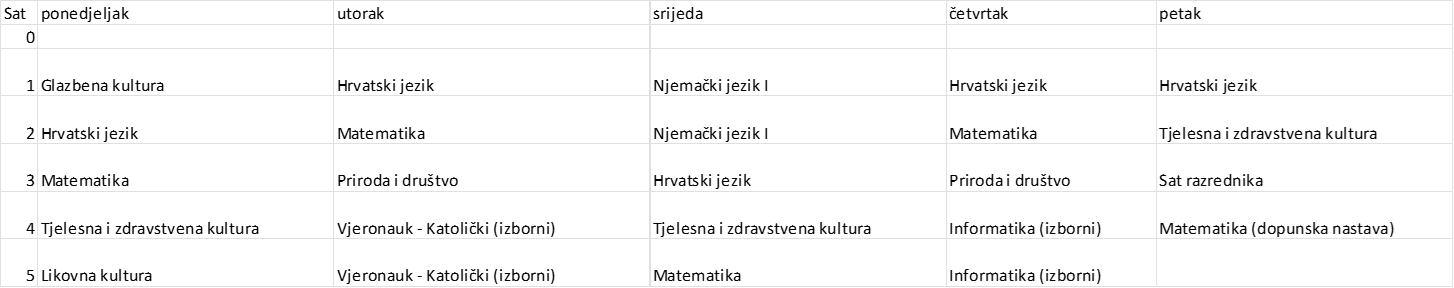 razred popodne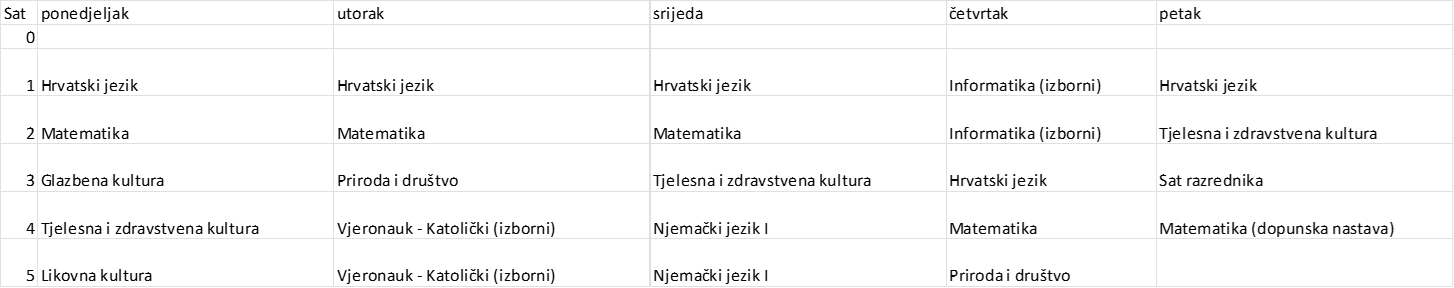 razred ujutro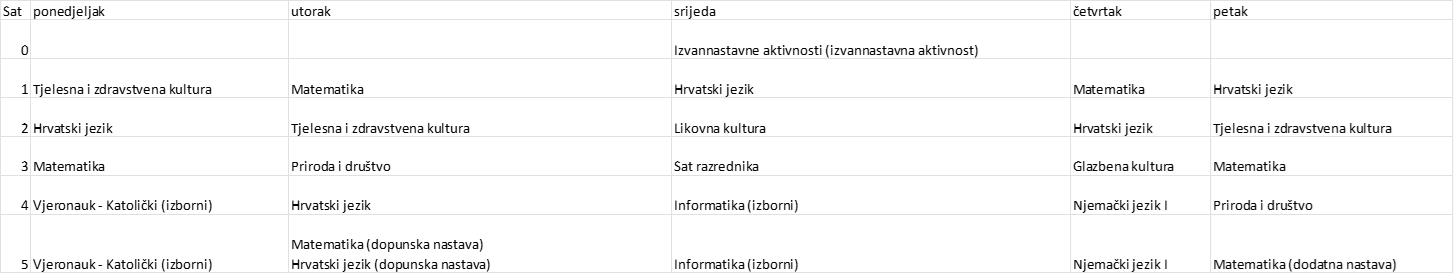 2. razred popodne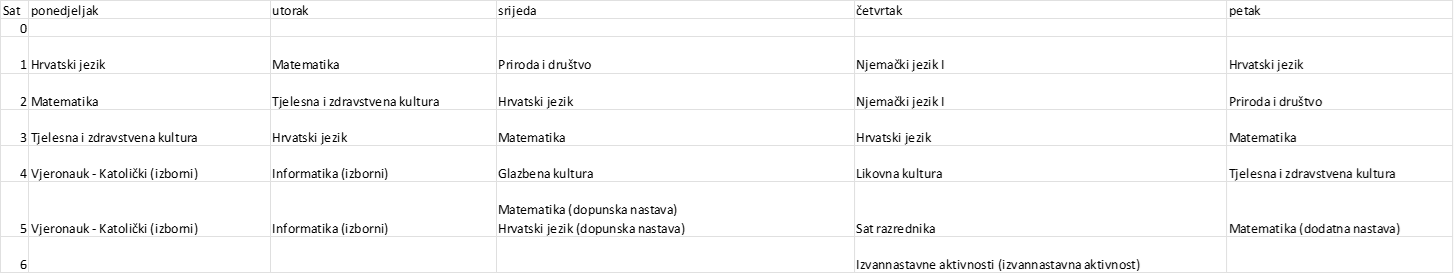 razred ujutro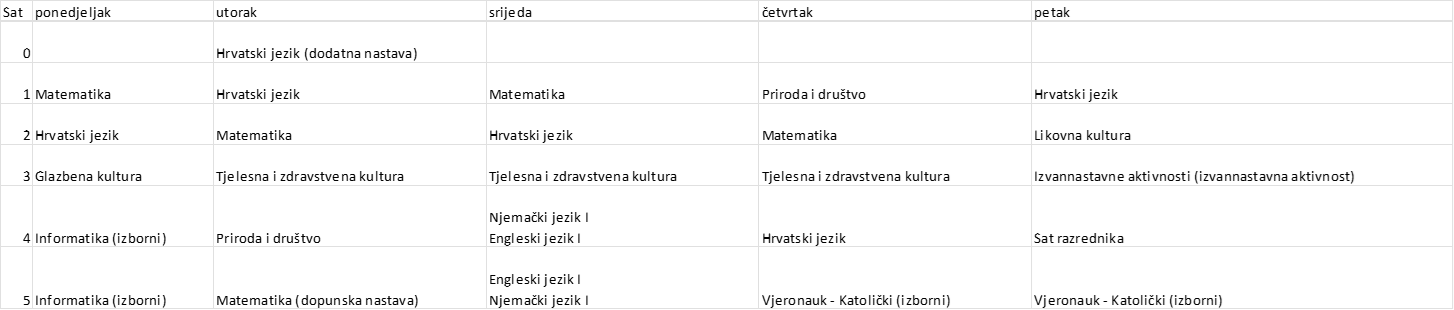 3. razred popodne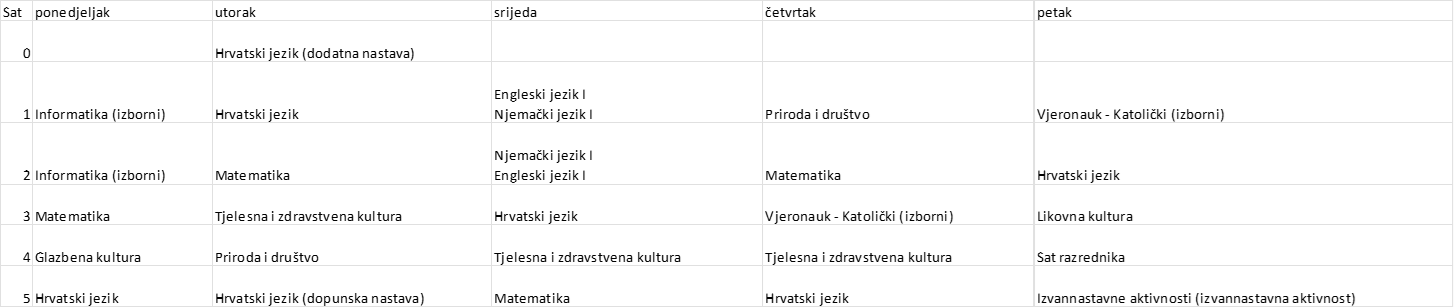 razred ujutro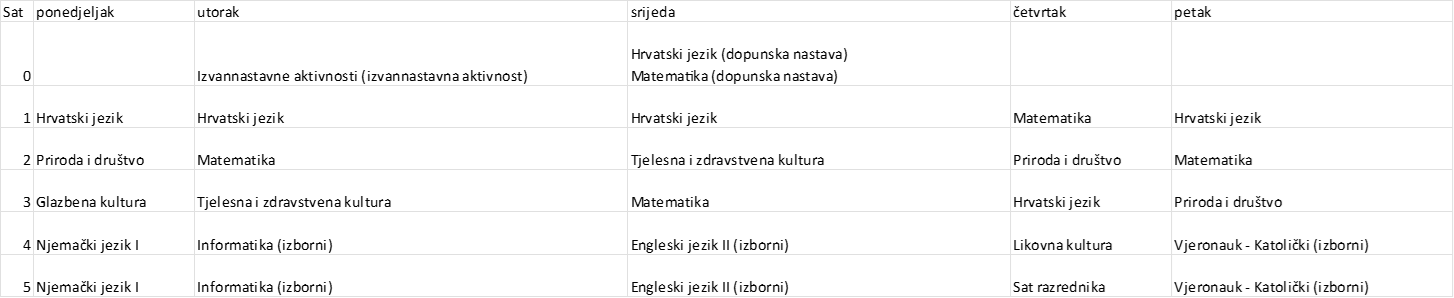 4. razred popodne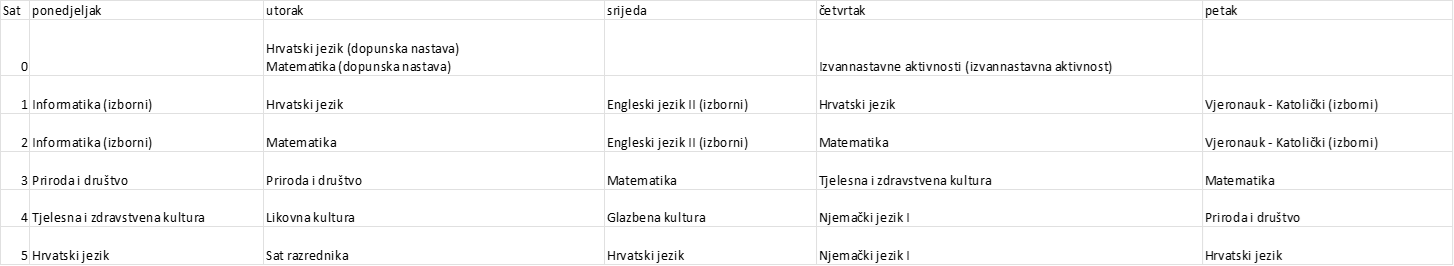 RASPORED SATI - ŠKOLSKA GODINA 2023./2024., učitelji predmetne i razredne nastave- 1. i 3. ujutroRASPORED SATI - ŠKOLSKA GODINA 2023./2024. - 2. i 4. ujutroRASPORED SATI OŠ BELEC - ŠKOLSKA GODINA 2023./2024., učitelji predmetne nastaveNaziv škole:OSNOVNA ŠKOLA BELECAdresa škole:BELEC 50, 49254 BELECŽupanija:KRAPINSKO-ZAGORSKATelefonski broj: 049/460-124Broj telefaksa:049/460-240Internetska pošta:os_belec@hi.t-com.hrInternetska adresa:www.os-belec.skole.hrŠifra škole:02-189-002Matični broj škole:02155559OIB:31647438883Upis u sudski registar (broj i datum):MBS - 080587120, 4. prosinca 2006.Ravnatelj škole:NIKOLINA PUKLINZamjenik ravnatelja:ANAMARIJA GMAZVoditelj smjene:NEVENKA PUKLINVoditelj područne škole:-Broj učenika:111Broj učenika u razrednoj nastavi:55Broj učenika u predmetnoj nastavi:56Broj učenika s teškoćama u razvoju:Broj učenika u produženom boravku: -Broj učenika putnika:92Ukupan broj razrednih odjela:  8Broj razrednih odjela u matičnoj školi:  8Broj razrednih odjela u područnoj školi:  -Broj razrednih odjela RN-a:  4Broj razrednih odjela PN-a:  4Broj smjena:  2Početak i završetak svake smjene:8,00 - 14,00            12,25 - 17,35Broj radnika:31Broj učitelja predmetne nastave:15Broj učitelja razredne nastave:  4Broj učitelja u produženom boravku: -Broj stručnih suradnika:  2Broj ostalih radnika:  7Broj nestručnih učitelja:  1Broj pripravnika:Broj mentora i savjetnika:  1Broj voditelja ŽSV-a:  -Broj računala u školi:36Broj specijaliziranih učionica: 1Broj općih učionica: 6Broj sportskih dvorana: 1Broj sportskih igrališta: 1Školska knjižnica: 1Školska kuhinja: 1NAZIV PROSTORA            (klasična učionica, kabinet, knjižnica, dvorana)UčioniceUčioniceOznaka stanja opremljenostiOznaka stanja opremljenostiNAZIV PROSTORA            (klasična učionica, kabinet, knjižnica, dvorana)BrojVeličina u m2Opća opremljenostDidaktička opremljenostRAZREDNA NASTAVA1./2. razred456443./4. razred156447. razred356446. razred656445. razred256448. razred53044PREDMETNA NASTAVAInformatika6 B4344OSTALODvorana za TZK116034Knjižnica11533Zbornica12034Uredi3303PODRUČNA ŠKOLA38021U K U P N O:1565732Naziv površineVeličina u m2Ocjena stanjaSportsko igralište8002Dječje igralište6003Zelene površine30003Školski voćnjak4003U K U P N O4 8003NASTAVNA SREDSTVA I POMAGALASTANJESTANDARD AV oprema:Radio aparat- CD Player          3 komnovo3Televizor               3 kom2 dotrajala, 1 novi1Razglas                  1 komdobro2Sintetizator zvuka 1 komdobro2Električni pianinodobro2Klasični pianinodobro2Grafoskop              2 komdobro2Informatička oprema:Računala              51 komdobro2Projektor                8 komdobro2Pisači                     6 komdobro1,5Interaktivne ploče  6 komdobro5KNJIŽNI FONDSTANJESTANDARDLektirni naslovi (I. – VIII. razred)23161Stručna literatura za učitelje14551U K U P N O                                    37311Planirani radoviNamjenaVeličina/količinaUređenje kabineta učitelja TZK-a - izlaz iz školePoboljšati higijenske uvjete i uvjete rada, osigurati izlaz u nuždi10 m2Dogradnja potrebnih prostorija Osigurati prostor za održavanje nastave i rad Uprave škole350m2Zamijeniti inventar u informatičkoj učionici, dopuniti postojeću mrežuViše prostora, manje žica za mrežuOprema, namještaj, nastavna sredstva i pomagalaNamjena	Nabava kabinetske opreme i nastavnih sredstava i pomagala za sva nastavna područja po razredima	Nabava kabinetske opreme i nastavnih sredstava i pomagala za sva nastavna područja po razredimaMikroskopska lupa s triokularomNekoliko anatomskih modela, anatomske zidne slikeDopuna sitnog  pribora za kem. pokuse i 5 plinskih plamenika na kartušepH metar (za fiziku i kemiju)10 kompleta vaga-poluga Ampermetri i dinamometri (komplet za 6 grupa)Automatska meteorološka postaja  Kozlić, lopte (5 komada)Poboljšanje uvjeta rada i opremanje škole za suvremene oblike i metode radaPlan nabave namještajaPlan nabave namještaja namještaj za urede računovodstva, tajništva, pedagoga4 komRadovi  i preglediNamjenaRedovite godišnje kontrole u skladu sa zakonskim propisimaGodišnji servis plamenika i pumpi u kotlovniciIspitivanje postrojenja kotlova u kotlovnicaGodišnji servis vatrogasnih aparataIspitivanje električnih i gromobranskih instalacijaGodišnji pregled plinskih pećiIspitivanje hidrantske mrežeIspitivanje strojeva i uređaja s povećanim opasnostimaRedovito čišćenje dimnjaka i izdavanje atestaTekuće održavanje sredstava za radPopravak i održavanje vodovodnih, električnih i plinskih instalacijaSiguran rad tehničkih postrojenja škole,sigurnost učenika i zaposlenikaRed. brojIme i prezimeZvanjeStupanj stručnespremeGodinestaža1.Gordana HavojDiplomirana učiteljica razredne nastave s pojačanim programom iz nastavnog predmeta hrvatski jezikVSS2.Štefica KovačekDiplomirana učiteljica razredne nastave s pojačanim programom iz nastavnog predmeta hrvatski jezikVSS3.Jasmina PetrinecDiplomirana učiteljica razredne nastave s pojačanim programom iz nastavnog predmeta geografijaVSS4.Verica HavoićDiplomirana učiteljica razredne nastave s pojačanim programom iz nastavnog predmeta hrvatski jezikVSSRedbrojIme i prezimeZvanjeStupanj stručnespremePredmet koji predajeGodinestaža1.Nevenka PuklinDiplomirani katehetaVSSVjeronauk2.Katarina BartolinMagistra  primarnog obrazovanja VSSEngleski jezik3.Viktorio PozaićMagistar kineziologijeVSSTZK5.Maja Novakprof. povijesti i geografijeVSSGeografija 6.Petra PolančecMagistra  primarnog obrazovanja + informatikaVSSInformatika7.Mladen PrugovečkiDiplomirani inženjer prometaVSSTehnička kultura8.Mario ŠimudvaracMagistar edukacije  hrvatskog jezika i književnostiVSSHrvatski jezik9.Srećko PozaićProfesor povijesti i geografijeVSSPovijest i Geografija10.Anamarija GmazProfesor matematikeVSSMatematika11.Vida Žiljak (zamjena za učiteljic Brgit Brlečić Pavlek)učiteljica razredne nastave s pojačanim programom iz predmeta likovna kulturaVSSLikovna kultura12.Elvira KunaMagistra biologije+PPIVSSPriroda, Biologija13.Iva Povijačmag. glazbene pedagogijeVSSGlazbena kultura14.Martina KušerMagistra inženjerka kemijskog inženjerstvaVSSKemija15.Aladin ČehDiplomirani inženjer geotehnikeVSSFizika16.Jelena VinterMagistra  primarnog obrazovanja + program njemačkog jezikaVSSNjemački jezikRed. brojIme i prezimeZvanjeStupanj stručnespremeRadno mjestoGodinestaža1.Nikolina PuklinDipl. učiteljica RN s pojačanim programom iz nastavnog predmeta informatikaVSSRavnateljica2.Irena BuđaMagistra fonetike i bibliotekarstvaVSSKnjižničarka3.Gordana HranićMagistra pedagogije i magistra edukacije hrvatskog jezika i književnostiVSSPedagoginjaRed. brojIme i prezimeZvanjeStupanj stru. spremeRadno mjestoGodinestaža1.Janja Hitrec-GregorićUpravni pravnikVŠSTajnica2.Ana KovačecMag. ekonomijeVSSVoditeljica računovodstva3.Verica VukKuharicaSSSKuharica4.Đurđa BurićKuharicaSSSKuharica, spremačica5.Josip Čičekstrojarski tehničarSSSDomar – ložač6.Zdenkica JankovićPKVPKVSpremačica7.Ivana DelijaekonomistSSSSpremačica8.Tatjana Pereglinmaturantica prirodoslovno -matematičke gimnazijeSSSspremačica (zamjena z Delija Ivanu)Red.brojIme i prezime učiteljaRazredRedovna  nastavaRad razrednikaDopunska nastavaDodatna nastavaINAUkupno neposre. radOstaliposloviUKUPNOUKUPNORed.brojIme i prezime učiteljaRazredRedovna  nastavaRad razrednikaDopunska nastavaDodatna nastavaINAUkupno neposre. radOstaliposloviTjednoGodišnje1.Verica Havoić3.16211121194017762.Štefica Kovaček4.16210221194017763.Gordana Havoj1.15210018224017764.Jasmina Petrinec2.1621112119401776Red.brojIme i prezime učiteljaPredmet koji predajeRazrednikPredaje u razredimaPredaje u razredimaPredaje u razredimaPredaje u razredimaRNRNČl. 13. st.7/P Čl 8.  PRedovna nastavaIzborna nastavaDop.Dod.INAINAčl . 14 PUkupno neposr. radUkupno neposr. radOstaliposloviOstaliposloviUKUPNOUKUPNOUKUPNORed.brojIme i prezime učiteljaPredmet koji predajeRazrednik5.6.7.8.TjednoGodišnje1.Mario ŠimudvaracHJ554418-2002222218184017762.Anamarija GmazMATVIII.4444119-211-222218184017763.Jelena VinterNJ J-3333820-211-232317174017764.Maja NovakGEO-222--6-----666612532,805.Nevenka PuklinVJV.2222  81 -UZ1 -UZ1416---31 e-ad1 e-ad242416164017766.Srećko PozaićPOV (p), GEO (g)-1,5g, 2p2p2p2p9,5----1111199208887.Viktorio PozaićTZK-2222ŠSD 1ŠSD 19----2111199209048.Mladen PrugovečkiTK-11114-----55448355,209.Katarina BartolinEJ-2+322+324+21010-1112323171740177610.Iva PovijačGK-111116----1776613577,2011.Vida Žiljak (na zamjeni za Birgit Brlečić Pavlek)LK-11114----1555510577,2012Elvira Kuna BIO/PRIVII.1,5222UZ -1UZ -110,5-111114141010241065,6013.Petra PolančecINFVI.222282612---2222424161640180014.Aladin ČehFIZ---224-1---55449399,6015.Kušer Martina KEM---224-1---55338355,20Red.brojIme i prezimeradnikaStrukaRadno mjestoRadno vrijeme(od – do)Rad sa strankama(od – do)Broj satitjednoBroj sati godišnjegzaduženja1.Nikolina PuklinDiplomirana učiteljica razredne nastave s pojačanim programom iz nastavnog predmeta informatikaRavnateljica7:30-15:307:30-15:304017762.Irena BuđaMagistra bibliotekarstva i fonetikeKnjižničarka8,00-14,00, petkom 8,00- 10,308,00-12,00209003.Gordana HranićMagistra pedagogije i magistra edukacije hrvatskog jezika i književnostiPedagoginja8,00-14,008,00-14,00401792Red.BrojIme i prezimeradnikaStrukaRadno mjestoRadno vrijeme(od – do)Broj satitjednoBroj sati godišnjegzaduženja1.Janja Hitrec- GregorićUpravni pravnikTajnica 7,00-15,004017842.Ana KovačecMagistra ekonomijeVoditeljica računovodstva7,00-15,00 4018003.Verica VukKuharicaKuharica6,00-14,004017764.Zdenkica JankovićPKVSpremačica6,00-14,00/12,00-20,004017765.Josip ČičeksssDomar – ložač6,00-14,00 sv. drugi dan208926.Đurđa BurićSSSSpremačica - kuharica6,00-14,00/12,00-20,004017767.Tatjana Pereglin (zamjena za Ivanu Deliju)SSSSpremačica11,30-15,3020888DANHODNICIPRIHVAT(od 7.20 do 7.50)KUHINJARN (ujutro)do odlaskakombija7. sat8. sat(od 14h dok svi ne odu)KUHINJA (popodne)RN (pop)do odlaskakombijaPON1.-3.satJ. VinterV. Havoić/ J. Petrinec I. Povijač6.r M. Kušer MALI: G. Hranić/G. Havoj Za one koji ne idu na INUV. PozaićV. PozaićGordana HavojVerica HavoićPON4.-6.satK. BartolinV. Havoić/ J. Petrinec I. Povijač6.r M. Kušer MALI: G. Hranić/G. Havoj Za one koji ne idu na INUV. PozaićV. PozaićJasmina PetrinecŠtefica KovačekUTO1.-3.satA. GmazElvira Kuna/ G. Havoj Mario ŠimudvaracMALI: I. Buđa/ V. Havoić  /P. PolančecVerica HavoićNevenka PuklinUTO4.-6.satS. PozaićElvira Kuna/ G. Havoj Mario ŠimudvaracMALI: I. Buđa/ V. Havoić  /P. PolančecJasmina PetrinecPetra PolančecSRI1.-3.satN. PuklinP. PolančecA. GmazMALI: G. Hranić/G. Havoj  Za one koji ne idu na INUV. PozaićM. ŠimudvaracGordana HavojVerica HavoićSRI4.-7.satM. NovakP. PolančecA. GmazMALI: G. Hranić/G. Havoj  Za one koji ne idu na INUV. PozaićM. ŠimudvaracKatarina BartolinŠtefica KovačekČET1.-3.satA. ČehA. GmazUčiteljice RN5.r  V. Žiljak/M. Prugovečki MALI: I. Buđa/Š. Kovaček  5.r  i 6.r S. PozaićN. Puklin/M. PrugovečkiPetra PolančecGordana HavojČET4.-7.satS. PozaićA. GmazUčiteljice RN5.r  V. Žiljak/M. Prugovečki MALI: I. Buđa/Š. Kovaček  5.r  i 6.r S. PozaićN. Puklin/M. PrugovečkiJelena VinterJasmina PetrinecPET1.-3.satM. ŠimudvaracJ. Vinter/ Š. Kovaček P. Polančec5.r K. Bartolin MALI: G. Havoj/J. Petrinec 5.r i 6.rP. PolančecA. GmazVerica HavoićGordana HavojPET4.-7.satE. KunaJ. Vinter/ Š. Kovaček P. Polančec5.r K. Bartolin MALI: G. Havoj/J. Petrinec 5.r i 6.rP. PolančecA. GmazJasmina PetrinecŠtefica KovačekRAZREDRAZREDNIKDAN U TJEDNUVRIJEMEI. r.Gordana Havojsrijedaujutro 9 hpopodne 13:30 hII. r.Jasmina Petrinecčetvrtakutorakujutro 10:45 hpopodne 15:10 hIII. r.Verica Havoićsrijedačetvrtakujutro 10:45 hpopodne 14:35 hIV. r.Štefica Kovačekponedjeljakčetvrtakujutro 10:45 hpopodne 15:10 hV. r.Nevenka Puklinpetak10:45 h – 11:30 hVI. r.Petra Polančecpetak9:35 h – 10:40 hVII. r.Elvira Kunasrijeda10:45 h – 11:30 hVIII. r.Anamarija Gmazčetvrtak8:50 h – 9:35 hNASTAVNI PREDMETPREDMETNI UČITELJDAN U TJEDNUVRIJEMELikovna kulturaVida Žiljakčet3. satGlazbena kulturaIva Povijačpon2. satHrvatski jezikMario Šimudvaracpon2. satNjemački jezikJelena Vintersri3. sat ujutro/popodneKemijaMartina Kušerpon3. satFizikaAladin Čehčet3. satPovijest,GeografijaSrećko Pozaićčet4. satGeografijaMaja Novaksri7. satTehnička kulturaMladen Prugovečkičet3. sat / 6. satEngleski jezikKatarina Bartolinpon7. satTjelesna i zdravstvena kulturaViktorio Pozaićpon4. satredni broj linije:Relacija - nazivstvarni kmbroj dnevnih vožnji Vrsta prijevoznog sredstva)Ukupno stvarnih km (kol 3 x kol 4)broj učenika na linijibroj učenika na linijiredni broj linije:Relacija - nazivstvarni kmbroj dnevnih vožnji Vrsta prijevoznog sredstva)Ukupno stvarnih km (kol 3 x kol 4)po stavku 1. i 2. čl. 69 Zakona o OiOuOiSŠpo stavku 1. čl. 36. DPS1Lončari-Gornja Batina-Belec35kombi15662Vižanovec-Petruševec-Belečko Završje-Belec85kombi4010-3Selnica Donja - Belec75minibus3512-4Gornja Selnica - Belečko Završje - Belec55kombi251025Gornja Selnica (Sambolići) - Belec45kombi20786Belec-Repno-Juranščina32minibus6-31Ukupno30241174547ObrazovnorazdobljeMjesecBroj danaBroj danaBroj danaBroj danaBroj danaBroj danaBroj danaBroj danaObrazovnorazdobljeMjesecNastavniRadniNeradniPraznici i blagdaniPraznici i blagdaniUkupnoUkupnoObrazovnorazdobljeMjesecNastavniRadniNeradniPada u radni danI.4. 9. 2023.do22.12.2023.9.19219-25.9. nenastavni dan u OŠ Belec30I.4. 9. 2023.do22.12.2023.10.19229-5.10. Dan učitelja - nenastavni dan u OŠ Belec31I.4. 9. 2023.do22.12.2023.11.2121911.11.Svi sveti (uto)18.11.Dan sjećanja na žrtve Vukovara i Škabrnje (sub)30I.4. 9. 2023.do22.12.2023.12.151912222.12. nenastavni dan u OŠ Belec 25.12. Božić (pon)26.12. Sv. Stjepan (uto)31II.8. 1. 2024.do21. 6. 2024.1.1822911.1. Nova godina (pon)6.1. Sveta tri kralja (sub)31II.8. 1. 2024.do21. 6. 2024.2.16218--29II.8. 1. 2024.do21. 6. 2024.3.192110-31. 3..  Uskrs 31II.8. 1. 2024.do21. 6. 2024.4.1721911.4. Uskrsni ponedjeljak30II.8. 1. 2024.do21. 6. 2024.5.21211021.5. Praznik rada (sri)30.5. Dan državnosti i Tijelovo (čet)31II.8. 1. 2024.do21. 6. 2024.6.152010122.6. Dan antifaš. borbe (sub)30II.8. 1. 2024.do21. 6. 2024.7.-238--31II.8. 1. 2024.do21. 6. 2024.8.-201125.8.Dan pobjede i dom. zahvalnosti (pon)15.8. Vel. Gospa (čet)31UKUPNO9.-8.18025211310366RazredUčenikaOdjelaPonavljačaPrimjereni oblik školovanja (uč. s Rješenjem)PrehranaIme i prezimerazrednikaRazredUčenikaOdjelaPonavljačaPrimjereni oblik školovanja (uč. s Rješenjem)PrehranaIme i prezimerazrednikaI.101--10Gordana HavojII. 161--16Jasmina PetrinecIII. 151-113Verica HavoićIV. 141--13Štefica KovačekUKUPNO I.–IV.554-155-V.151-314Nevenka PuklinVI. 151-215Petra PolančecVII. 91-19Elvira KunaVIII. 171-219Anamarija GmazUKUPNO V. - VIII.564-856-UKUPNO  I. - VIII.1118-9112-Rješenjem određen oblik radaBroj učenika s primjerenim oblikom školovanja  razredimaBroj učenika s primjerenim oblikom školovanja  razredimaBroj učenika s primjerenim oblikom školovanja  razredimaBroj učenika s primjerenim oblikom školovanja  razredimaBroj učenika s primjerenim oblikom školovanja  razredimaBroj učenika s primjerenim oblikom školovanja  razredimaBroj učenika s primjerenim oblikom školovanja  razredimaBroj učenika s primjerenim oblikom školovanja  razredimaUkupnoRješenjem određen oblik radaI.II.III.IV.V.VI.VII.VIII.UkupnoRedoviti program uz individualizirani pristup-----1-12Redoviti program uz prilagodbu sadržaja i individualizirane postupke--1-31117Nastavni  predmetTjedni i godišnji broj nastavnih sati za obvezne nastavne predmete po razredimaTjedni i godišnji broj nastavnih sati za obvezne nastavne predmete po razredimaTjedni i godišnji broj nastavnih sati za obvezne nastavne predmete po razredimaTjedni i godišnji broj nastavnih sati za obvezne nastavne predmete po razredimaTjedni i godišnji broj nastavnih sati za obvezne nastavne predmete po razredimaTjedni i godišnji broj nastavnih sati za obvezne nastavne predmete po razredimaTjedni i godišnji broj nastavnih sati za obvezne nastavne predmete po razredimaTjedni i godišnji broj nastavnih sati za obvezne nastavne predmete po razredimaTjedni i godišnji broj nastavnih sati za obvezne nastavne predmete po razredimaTjedni i godišnji broj nastavnih sati za obvezne nastavne predmete po razredimaTjedni i godišnji broj nastavnih sati za obvezne nastavne predmete po razredimaTjedni i godišnji broj nastavnih sati za obvezne nastavne predmete po razredimaTjedni i godišnji broj nastavnih sati za obvezne nastavne predmete po razredimaTjedni i godišnji broj nastavnih sati za obvezne nastavne predmete po razredimaTjedni i godišnji broj nastavnih sati za obvezne nastavne predmete po razredimaTjedni i godišnji broj nastavnih sati za obvezne nastavne predmete po razredimaTjedni i godišnji broj nastavnih sati za obvezne nastavne predmete po razredimaTjedni i godišnji broj nastavnih sati za obvezne nastavne predmete po razredimaTjedni i godišnji broj nastavnih sati za obvezne nastavne predmete po razredimaNastavni  predmet1.1.2.2.3.3.4.4.5.5.5.6.6.7.7.8.8.Ukupno planiranoUkupno planiranoNastavni  predmetTGTGTGTGGTGTGTGTGTGHrvatski jezik51755175517551751755175517541404140381330Likovna kultura135135135135351351351351358280Glazbena kultura135135135135351351351351358280Njemački jezik2702702702  70  70310531053105310517595Matemati-ka41404140414041401404140414041404140321120Priroda i društvo2702702703105105--------9315Priroda---------1,552,5270----3,5122,5Biologija-------------2702704140Kemija-------------2702704140Fizika-------------2702704140Povijest---------2702702702708280Geografija---------1,552,52702702707,5262,5Tehnička kultura---------1351351351354140Tjelesna i zdr. kultura3105310531052707027027027027019665UKUPNO:18630186301863018630630227702380526910269101695915VjeronaukRazredBroj učenikaBroj grupaIzvršitelj programaPlanirano satiPlanirano satiVjeronaukRazredBroj učenikaBroj grupaIzvršitelj programaTGVjeronaukI.101Nevenka Puklin270VjeronaukII.161Nevenka Puklin270VjeronaukIII.151Nevenka Puklin270VjeronaukIV.141Nevenka Puklin270UKUPNO I. – IV.UKUPNO I. – IV.5548280VjeronaukV.151Nevenka Puklin270VjeronaukVI.151Nevenka Puklin270VjeronaukVII.91Nevenka Puklin270VjeronaukVIII.171Nevenka Puklin270UKUPNO V. – VIII.UKUPNO V. – VIII.5648280UKUPNO I. – VIII.UKUPNO I. – VIII.1118Nevenka Puklin16560Engleski jezikRazredBroj učenikaBroj grupaIzvršitelj programaPlanirano satiPlanirano satiEngleski jezikRazredBroj učenikaBroj grupaIzvršitelj programaTGEngleski jezikIV131Katarina Bartolin270Engleski jezikV.121Katarina Bartolin270Engleski jezikVI.141Katarina Bartolin270Engleski jezikVII.81Katarina Bartolin270Engleski jezikVIII.161Katarina Bartolin270UKUPNO IV. – VIII.UKUPNO IV. – VIII.63510350Njemački jezikRazredBroj učenikaBroj grupaIzvršitelj programaPlanirano satiPlanirano satiNjemački jezikRazredBroj učenikaBroj grupaIzvršitelj programaTGNjemački jezikV.21Jelena Vinter270UKUPNO UKUPNO 21270InformatikaRazredBroj učenikaBroj grupaIzvršitelj programaPlanirano satiPlanirano satiInformatikaRazredBroj učenikaBroj grupaIzvršitelj programaTGInformatikaI.101Petra Polančec270InformatikaII.161Petra Polančec270InformatikaIII.151Petra Polančec270InformatikaIV.141Petra Polančec270InformatikaVII.91Petra Polančec270InformatikaVIII.171Petra Polančec270UKUPNO I. – VIII.UKUPNO I. – VIII.816Petra Polančec12420Red.brojNastavni predmetRazred Broj učenikaPlanirani broj satiPlanirani broj satiIme i prezime učitelja izvršiteljaRed.brojNastavni predmetRazred Broj učenikaTGIme i prezime učitelja izvršitelja1.Hrvatski jezik /Matematika3.5135Verica Havoić2.Hrvatski jezik/Matematika4.7135Štefica Kovaček3.Hrvatski jezik/Matematika1.4135Gordana Havoj4.Hrvatski jezik/Matematika2.6135Jasmina PetrinecUKUPNO I. - IV.2241401.Matematika5. - 8.14270Anamarija Gmaz2.Njemački jezik5. - 8.16270Jelena Vinter3.Hrvatski jezik5. - 8.12270Mario Šimudvarac5.Fizika7., 8.7135Aladin Čeh6.Kemija7., 8.8135Martina Kušer7.Biologija7., 8.6135Elvira KunaUKUPNO V. - VIII.639315UKUPNO I. - VIII.8513455Red.brojNastavni predmetRazred Broj učenikaPlanirani broj satiPlanirani broj satiIme i prezime učitelja izvršiteljaRed.brojNastavni predmetRazred Broj učenikaTGIme i prezime učitelja izvršitelja1. Hrvatski jezik3..8135Verica Havoić2.Matematika 2.9135Jasmina PetrinecUKUPNO I. - IV.172701.Matematika 5. - 8.4135Anamarija Gmaz2.Njemački jezik6., 8.4135Jelena Vinter3.Engleski jezik5.-8.10135Katarina Bartolin4.Biologija5.-8.9135Elvira KunaUKUPNO V. - VIII.274140UKUPNO I. - VIII.446210Naziv skupineRazred Broj uč.Sati tjednoSati god.VoditeljSCENSKO-FOLKLORNA SKUPINA1.-4.16135JASMINA PETRINECPRIRODOLJUPCI1.-4.16135VERICA HAVOIĆIGROM DO ZNANJA I VJEŠTINA1.-4.14135ŠTEFICA KOVAČEKLITERARNO-SCENSKA SKUPINA5.-8.8270MARIO ŠIMUDVARACVELIKI ZBOR5.-8.18135IVA POVIJAČCVJEĆARSKA SKUPINA5.-8.83105NEVENKA PUKLINMALI GRAĐANI8.6135IRENA BUĐALIKOVNJACI5.-8.10135VIDA VRBOSPODMLADAK CRVENOG KRIŽA7., 8.10135ŠTEFICA KOVAČEKDOMAĆINSTVO1.-8.15135KATARINA BARTOLINPOVIJEST KROZ FILM5.-8.8135SREĆKO POZAIĆEKO PODUZETNICI5.-8.12135ELVIRA KUNAKREATIVKO5.-8.15135PETRA POLANČECSPORTSKA - NOGOMET5.-8.15135VIKTORIO POZAIĆSPORTSKA - ODBOJKA5.-8.14135VIKTORIO POZAIĆVRSTA POSLOVASADRŽAJISati tj.Sati god.VRIJEME1.Planiranje, programiranje i organiziranje odgojno-obraz. rada Izrada plana i programa rada ravnatelja Izrada prijedloga Školskog kurikuluma OŠ Belec Izrada Razvojnog plana i programa rada OŠ Belec Izrada prijedloga Godišnjeg plana i programa rada OŠ Belec Sudjelovanje u izradi Financijskog plana OŠ BelecBriga o pravodobnosti i kvaliteti izrade godišnjih planova i programa rada učitelja, stručnih suradnika i administrativnog osoblja Planiranje i programiranje rada učiteljskog i razrednih vijeća Planiranje i organizacija stručnog usavršavanja Obavljanje konzultacija i pomoć učiteljima pri tematskom planiranju Izrada tjednih zaduženja učitelja, stručnih suradnika i ostalih djelatnika škole. Planiranje nabave opreme i namještaja Planiranje uređenja okoliša škole i unutrašnjeg školskog prostora radi djelotvornijeg korištenja 4178 Kolovoz, rujan9. – 5. mj.Tijekom godineSrpanj, kolovozKolovoz, rujanTijekom godine2. Poslovi organizacije rada škole Izrada prijedloga organizacije rada Izrada Godišnjeg kalendara rada škole Organizacija vanjskog vrednovanja prema planu NCVVOSudjelovanje u organizaciji svih oblika obrazovanja i realizaciji školskih programa i projekataBriga o pravodobnosti i kvaliteti izrade rasporeda sati Organizacija dežurstva učitelja Organizacija i koordinacija rada kolegijalnih tijela škole Organizacija prijevoza i prehrane učenika Organizacija rada stručnih tijela Organizacija obilježavanja državnih blagdana i ostalih važnih nadnevaka Organizacija učeničkih ekskurzija, izleta, izvanučioničke nastave Organizacija ispitnih povjerenstava za razredne, predmetne i popravne ispite Poslovi vezani uz natjecanja učenika Pregled obavezne pedagoške dokumentacije razrednika, učitelja i stručnih suradnika Organizacija popravaka, uređenja, adaptacija prostora Stvaranje pozitivnog ozračja u školi radi poticanja djelatnika na postizanje dobrih rezultata u radu 6266 Kolovoz, rujan,Rujan Tijekom godineSrpanj, kolovozRujanTijekom godineKolovoz, rujanTijekom godineII. polugod.Lipanj, srpanjII. polugod.Rujan, siječanj, Lipanj Lipanj, srpanjTijekom godine 3. Praćenje i analiza ostvarenja godišnjeg plana i programa Analiza uspjeha i ostvarivanja Godišnjeg plana i programa rada škole na kraju obrazovnih razdoblja Izrada izvješća o realizaciji GPP rada školeProvođenje samovrednovanje rada školePedagoško instruktivni rad-praćenje ostvarenja odgojno-obrazovnog procesa Razgovor s učiteljima i stručnim suradnicima nakon uvida u nastavni proces s ciljem unapređivanja nastave i rasterećenja učenika Praćenje rada stručnih suradnika i poticanje uvođenja inovacija u odgojno-obrazovni rad Praćenje rada školskih povjerenstava Praćenje i koordinacija rada tehničke službe Analiza administrativnog  i financijskog poslovanjaVođenje pedagoške dokumentacije i evidencije o suradnji s učiteljima, stručnim suradnicima, učenicima, roditeljima i ostalim djelatnicima škole. Pregled pedagoške dokumentacije na početku i na kraju nastavne i školske godine (Razredna knjiga, Imenik učenika, Matična knjiga, e-matica) 6266Siječanj, lipanjSrpanj, kolovozTijekom godineTijekom godineTijekom godineTijekom godineTijekom godinePeriodičkitijekom godineKolovozRujan, lipanj, Srpanj4. Rad u upravnim i stručnim tijelima školePripremanje i vođenje sjednica kolegijalnih i stručnih tijela: učiteljsko vijeće, razredna vijeća, vijeće učenika, vijeće roditelja, stručna vijeća učiteljaIzvršni poslovi – rad na provođenju odluka i zaključaka stručnih tijela škole290Tijekom godine5. Rad s roditeljima i učenicimaInformiranje i savjetovanje roditelja putem skupnih i razrednih roditeljskih sastanaka te individualnih razgovoraSuradnja u realizaciji različitih školskih programa i projekataOdgojna djelatnost, savjetodavni rad s učenicimaIndividualni i savjetodavni rad s učenicimaPraćenje napredovanja učenikaBriga o sigurnosti, pravima i obvezama učenika3133Tijekom godine6. Suradnja s učiteljima i stručnom službom školeGrupni oblici instruktivnog rada s učiteljima (sjednice UV, RV, SV)Individualni rad s učiteljima, praćenje nastaveSuradnja s pedagoginjom i knjižničarkomUvođenje pripravnika u odgojno-obrazovni radPoslovi vezani uz napredovanje učitelja i stručnih suradnika Briga o zdravstvenom stanju svih zaposlenikaSkrb o stručnom osposobljavanju i usavršavanju Razvijanje suradnje, tolerancije, pozitivnih međuljudskih odnosa 6266Tijekom godine7. Administrativno upravni i financijsko računovodstveni posloviPraćenje i provedba zakonskih i podzakonskih akata te naputaka MZOS Usklađivanje i provedaba općih i pojedinačnih akata školeProvođenje raznih natječaja za potrebe nastavnog procesaPoslovi zastupanja škole  u javnostiPoslovi vezani uz radne odnose – zasnivanje i prestanak radnog odnosa, praćenje ispunjavanja obveza iz radnih odnosaVođenje brige o radu i pravovremenom izvršavanju svih poslova u okviru administrativno – upravne službe školeKontrola i nadzor računovodstvenog poslovanjaPraćenje materijalnih rashoda školeProvođenje mjera zaštite na radu i mjera za siguran radOrganizacija i provedba inventurePotpisivanje i provjera svjedodžbi, upis e-maticaPribavljanje financijskih sredstava  za kvalitetno ostvarivanje programa školeRazmatranje i donošenje prijedloga plana kapitalnih investicija, investicijskog i tekućeg održavanjaSkrb o održavanju zgrada i poboljšanju uvjeta rada6266Tijekom godineSrpanj, prosinacProsinacLipanjRujanTijekom godine8. Suradnja s udrugama, ustanovama i institucijamaPredstavljanje školeSuradnja s MZOŠSuradnja s AZOOSuradnja s NCVVSuradnja s Uredom državne upraveSuradnja sa Zavodom za zapošljavanjeSuradnja sa Zavodom za javno zdravstvo KZŽSuradnja sa Centrom za socijalnu skrbSuradnja s Policijskom upravom KZŽSuradnja s crkvomSuradnja sa Centrom za prevenciju ovisnosti Suradnja s turističkim agencijamaSuradnja s kulturnim ustanovama i institucijamaSuradnja s raznim udrugama i sportskim društvima288Tijekom godine9. Stručno usavršavanjeStručno usavršavanje u matičnoj školiStručno usavršavanje u organizaciji ŽSV-a, MZOŠ-a, AZOO-a, HUROŠ-aPraćenje pedagoške i stručne literature i periodikePraćenje novih propisa i zakona4177Tijekom godine10. Ostali poslovi ravnateljaVođenje evidencije i dokumentacijePisanje Spomenice školeOstali nepredvidivi poslovi340Tijekom godineUkupno 1. – 10.Godišnji odmor:UKUPNO:401776  2402016SADRŽAJ RADAPredviđeno vrijeme ostvarivanjaPredviđeno vrijeme u satima1. PRIPREMANJE  ŠKOLSKIH ODGOJNO – OBRAZOVNIH  PROGRAMA I NJIHOVE REALIZACIJErujan - kolovoz2081.1. Utvrđivanje odgojno-obrazovnih potreba učenika, škole i okruženja ˗ analiza odgojno-obrazovnih postignuća učenika, analiza rada škole, kratkoročni i dugoročni razvojni plan rada škole i stručnog suradnika pedagogarujan, listopadlipanj - kolovoz401.2. Organizacijski poslovi – planiranjerujan - kolovoz701.2.1. Sudjelovanje u izradi Godišnjeg plana i programa rada Škole, školskog kurikuluma, statistički podacirujan, srpanj, kolovoz361.2.2. Izrada godišnjeg i mjesečnog plana i programa rada pedagogarujan - kolovoz201.2.3. Planiranje projekata i istraživanjarujan, listopad, siječanj, kolovoz81.2.4. Pomoć u godišnjem i mjesečnom  integracijsko-korelacijskom planiranju nastaverujan - kolovoz61.3. Izvedbeno planiranje i programiranjerujan - kolovoz801.3.1.  Sudjelovanje u planiranju i programiranju rada s  učenicima s posebnim potrebamarujan - lipanj, kolovoz201.3.2.  Planiranje praćenja napredovanja učenikarujan - prosinac., siječanj - lipanj, kolovoz201.3.3.  Planiranje i programiranje suradnje s roditeljimarujan - lipanj, kolovoz101.3.4.  Planiranje i programiranje profesionalne orijentacijerujan - studeni, siječanj - lipanj101.3.5.  Pripremanje individualnih programa za uvođenje pripravnika u samostalan radrujan. listopad, kolovoz101.3.6.  Planiranje i  programiranje praćenja i unaprjeđivanja nastave, ostalih oblika odgojno-obrazovnog rada i izvannastavnih aktivnostirujan - kolovoz101.4. Ostvarivanje uvjeta za realizaciju programarujan - kolovoz101.4.1.  Praćenje i informiranje o inovacijama u svim sastavnicama odgojno- obrazovnog procesa (sadržaj, metode rada, nastavna oprema, sredstva i pomagala...)rujan - kolovoz101.5. Izrada Školskog preventivnog programa za tekuću školsku godinurujan82. NEPOSREDNO SUDJELOVANJE U ODGOJNO-OBRAZOVNOM PROCESUrujan - kolovoz11042.1. Upis učenika i formiranje razrednih odjelarujan, siječanj - kolovoz602.1.1.  Suradnja s djelatnicima predškole i vrtićasiječanj - kolovoz82.1.2. Priprema materijala za upis (upitnici za roditelje, učenike, pozivi)veljača - lipanj162.1.3. Utvrđivanje psihofizičke sposobnosti djece pri upisu u 1. razredožujak - lipanj322.1.4.  Formiranje razrednih odjela učenika 1. razredalipanj42.2. Unapređenje rada Školerujan - kolovoz102.2.1.  Sudjelovanje u izradi plana nabavke nove opreme i pratećeg didaktičkog materijala.Poticanje i praćenje inovacija u opremanju škola i informiranje stručnih tijela i školskih stručnih vijeća.rujan - kolovoz102.3.  Praćenje i izvođenje odgojno-obrazovnog radarujan - kolovoz2902.3.1.  Praćenje ostvarivanja NPP-a, praćenje opterećenja učenika i suradnja s razrednicima, suradnja u organizaciji i artikulaciji nastavnog radnog danarujan - lipanj462.3.2. Praćenje kvalitete izvođenja nastavnog procesa – hospitacija; razgovori i savjeti nakon uvidarujan - lipanj602.3.2.1.  Početnici, novi učitelji, volonterirujan - lipanj162.3.2.2. Praćenje ocjenjivanja učenika, ponašanja učenika, rješavanje  problema u razrednom odjelu, pedagoške mjererujan - lipanj442.3.3. Neposredno izvođenje odgojno-obrazovnog programarujan - lipanj602.3.3.1.  Pedagoške radionice (priprema i realizacija) – realizacija školskog preventivnog programa i osposobljavanje učenika za cjeloživotno učenje, ostali projekti i programirujan - lipanj602.3.4.  Sudjelovanje u radu stručnih tijelarujan - kolovoz552.3.4.1.  Rad u RVrujan - kolovoz252.3.4.2.  Rad u UVrujan - kolovoz302.3.5.  Rad u stručnim timovima-projektirujan - kolovoz102.3.6.  Praćenje i analiza izostanaka učenikarujan - lipanj152.3.7. Praćenje  razvoja i napredovanja učenika, suradnja u realizaciji programa rada razrednika i razrednog odjelarujan - lipanj402.3.8. Sudjelovanje u radu povjerenstva za popravne, predmetne i  razredne ispiteprosinac, siječanj, lipanj, kolovoz42.4. Rad s učenicima s posebnim potrebama ( učenici s teškoćama u razvoju i daroviti učenici)rujan - lipanj2502.4.1.  Identifikacija učenika s posebnim potrebamarujan - lipanj202.4.2. Poticanje i praćenje učenika s teškoćamarujan - lipanj802.4.3.  Rad s učenicima koji doživljavaju neuspjehrujan - lipanj802.4.4.  Izrada programa opservacije, izvješćarujan - lipanj602.4.5. Uočavanje, poticanje i praćenje darovitih učenikarujan - lipanj102.5  Razvojni i savjetodavni radrujan - kolovoz3802.5.1.  Savjetodavni rad s učenicimarujan - lipanj1302.5.1.1.  Grupni i individualni savjetodavni rad s učenicimarujan - lipanj1202.5.1.3.  Vijeće učenikarujan - lipanj102.5.2.  Savjetodavni rad s učiteljimarujan - kolovoz 802.5.3.  Suradnja s ravnateljemrujan - kolovoz602.5.4.  Savjetodavni rad sa sustručnjacima: psiholozi, pedagozi, socijalni pedagozi, liječnici, socijalni radnici…rujan - kolovoz202.5.5.  Savjetodavni rad s roditeljimarujan - lipanj602.5.5.1. Predavanja/pedagoške radionice:listopad - lipanj20       2.5.5.1.1. Početak školovanjalistopad - lipanj6       2.5.5.1.2. Prijelaz s razredne na predmetnu nastavustudeni, svibanj2       2.5.5.1.3. Odrastanje/adolescencijastudeni - ožujak, svibanj2       2.5.5.1.4. Roditelj i profesionalno usmjeravanjesiječanj, ožujak, travanj, lipanj102.5.5.2. Individualni savjetodavni rad s roditeljimarujan - kolovoz402.5.6.  Suradnja s okruženjemrujan - lipanj302.6. Profesionalno informiranje i usmjeravanje učenikarujan - lipanj782.6.1.  Suradnja s učiteljima na poslovima POrujan - lipanj102.6.2.  Predavanja za učenike:-6    2.6.2.1. Činioci koji utječu na izbor zanimanjaveljača, svibanj2    2.6.2.2. Sustav srednjoškolskog obrazovanja u RHsiječanj, travanj - lipanj2    2.6.2.3. Elementi i kriteriji za upissvibanj, lipanj22.6.3.  Predstavljanje ustanova za nastavak obrazovanjaožujak, travanj62.6.4.  Utvrđivanje profesionalnih interesa, obrada podatakaprosinac, siječanj - svibanj122.6.5.  Suradnja sa stručnom službom Zavoda za zapošljavanjestudeni - svibanj122.6.6.  Individualna savjetodavna pomoćprosinac, siječanj - svibanj162.6.7.  Vođenje dokumentacije o PO, informativni kutakrujan - lipanj162.7. Zdravstvena i socijalna zaštita učenikarujan - lipanj162.7.1.  Podizanje zdravstvene kulture učenika i drugih sudionika odg.-obr. procesa.Pomoć učenicima u ostvarivanju socijalno-zaštitnih potrebarujan - lipanj162.8. Sudjelovanje u realizaciji Programa kulturne i javne djelatnosti Školerujan - kolovoz203.VREDNOVANJE OSTVARENIH REZULTATA, PROVOĐENJE STUDIJSKIH ANALIZA, ISTRAŽIVANJA I PROJEKATArujan - kolovoz1083.1. Vrednovanje u odnosu na utvrđene ciljeveprosinac-kolovoz503.1.1.  Periodične analize ostvarenih rezultata 1. razreda, 5. razreda i 8. razredasiječanj, lipanj103.1.2.  Analiza odgojno-obrazovnih rezultata na kraju 1. polugodištaprosinac, siječanj203.1.3.  Analiza odgojno-obrazovnih rezultata na kraju nastavne godine, školske godinelipanj, srpanj, kolovoz203.2. Istraživanja u funkciji osuvremenjivanjarujan - kolovoz403.2.1.  Izrada projekata i provođenje istraživanjarujan - kolovoz103.2.2.  Obrada i interpretacija rezultata istraživanjaveljača103.2.3.  Primjena spoznaja u funkciji unapređenja radarujan - lipanj83.2.4.  Samovrednovanje rada stručnog suradnikasiječanj, lipanj, srpanj63.2.5.  Samovrednovanje rada Škole ˗ kvalitativna i kvantitativna analiza  ostvarenosti ciljeva školeprosinac, srpanj63.3. Poslovi koordinatora pomoćnika u nastavi ispred Škole(vođenje evidencije pomoćnika u nastavi, supervizija, izvještavanje)rujan - lipanj103.4.  Realizacija Školskog preventivnog programaprosinac, lipanj, kolovoz84. STRUČNO USAVRŠAVANJE ODGOJNO-OBRAZOVNIH DJELATNIKArujan - kolovoz1454.1. Stručno usavršavanje pedagogarujan - kolovoz1054.1.1.  Izrada godišnjeg plana i programa stručnog usavršavanjarujan54.1.2.  Praćenje  znanstvene i stručne literature i periodikerujan - kolovoz104.1.3.  Stručno usavršavanje u školi - UV, RV, školska stručna vijeća -nazočnostrujan - kolovoz204.1.4.  ŽSV stručnih suradnika - sudjelovanje, predavanjarujan, studeni, ožujak, lipanj204.1.5.  Stručno-konzultativni rad sa sustručnjacimarujan - lipanj104.1.6.  Usavršavanje u organizaciji MZOŠ, AOO i ostalih institucija-sudjelovanjerujan - kolovoz254.1.7.  Usavršavanje u organizaciji drugih institucija - sudjelovanjerujan - kolovoz154.2 Stručno usavršavanje učiteljarujan - kolovoz404.2.1. Individualna pomoć učiteljima u ostvarivanju planova usavršavanjarujan - kolovoz54.2.2. Koordinacija skupnog usavršavanja u školi i izvan nje (školski stručni aktivi)rujan., studeni, siječanj, travanj104.2.3. Održavanje predavanja/pedagoških radionica za učiteljelistopad - svibanj104.2.4. Izrada prijedloga literature za stručno usavršavanje, nadopuna literaturerujan - kolovoz44.2.5. Praćenje i pružanje stručne pomoći učiteljima pripravnicima i učiteljima početnicimarujan - kolovoz64.2.6. Rad s učiteljima i str. sur. pripravnicima - sudjelovanje u radu povjerenstva za stažiranjerujan - kolovoz155. BIBLIOTEČNO-INFORMACIJSKA I DOKUMENTACIJSKA DJELATNOSTrujan - kolovoz1805.1.  Bibliotečno-informacijska djelatnostrujan - kolovoz105.1.1. Sudjelovanje u ostvarivanju optimalnih uvjeta za individualno stručno usavršavanje, inoviranje novih izvora znanjarujan - kolovoz105.2.  Dokumentacijska djelatnostrujan - kolovoz1705.2.1. Briga o školskoj dokumentacijirujan - kolovoz505.2.2. Pregled učiteljske dokumentacijelistopad, prosinac, ožujak, svibanj, lipanj405.2.3. Vođenje dokumentacije o učenicima i roditeljimarujan - srpanj405.2.4. Vođenje dokumentacije o radurujan - srpanj406. OSTALI POSLOVIrujan - kolovoz556.1.  Nepredviđeni poslovirujan - kolovoz206.2. Dežurstvarujan - kolovoz35UKUPNO PREDVIĐENO VRIJEMEŠk.god 2023. -2024.1800GODIŠNJI PLAN I PROGRAM RADA STRUČNE SURADNICE KNJIŽNIČARKE ZA ŠKOLSKU GODINU 2023/24. GODIŠNJI PLAN I PROGRAM RADA STRUČNE SURADNICE KNJIŽNIČARKE ZA ŠKOLSKU GODINU 2023/24. GODIŠNJI PLAN I PROGRAM RADA STRUČNE SURADNICE KNJIŽNIČARKE ZA ŠKOLSKU GODINU 2023/24. GODIŠNJI PLAN I PROGRAM RADA STRUČNE SURADNICE KNJIŽNIČARKE ZA ŠKOLSKU GODINU 2023/24. GODIŠNJI PLAN I PROGRAM RADA STRUČNE SURADNICE KNJIŽNIČARKE ZA ŠKOLSKU GODINU 2023/24. GODIŠNJI PLAN I PROGRAM RADA STRUČNE SURADNICE KNJIŽNIČARKE ZA ŠKOLSKU GODINU 2023/24. NEPOSREDNI ODGOJNO-OBRAZOVNI RAD S UČENICIMASADRŽAJ RADABroj satiVrijeme održavanjaNEPOSREDNI ODGOJNO-OBRAZOVNI RAD S UČENICIMA1.   ODGOJNO-OBRAZOVNA DJELATNOST350NEPOSREDNI ODGOJNO-OBRAZOVNI RAD S UČENICIMA1.1.1 Program Knjižničnog odgoja i obrazovanja (organizirano i sustavno upoznavanje učenika s knjigom i knjižnicom)70Tijekom godineNEPOSREDNI ODGOJNO-OBRAZOVNI RAD S UČENICIMA1.1.2 Stručna i pedagoška pomoć učenicima u izboru knjige50Tijekom godineNEPOSREDNI ODGOJNO-OBRAZOVNI RAD S UČENICIMA1.1.3 Poticanje učenika na čitanje, upućivanje učenika u čitanje književnih djela, korištenje znanstveno-popularne literature, čitanje učeničkih listova i časopisa50Tijekom godineNEPOSREDNI ODGOJNO-OBRAZOVNI RAD S UČENICIMA1.1.4 Pomaganje učenicima u pripremi i obradi zadane teme ili referata iz pojedinih nastavnih područja50Tijekom godineNEPOSREDNI ODGOJNO-OBRAZOVNI RAD S UČENICIMA1.1.5 Upućivanje učenika i pomaganje učenicima u pravilnoj uporabi leksikona, enciklopedija, rječnika i navikavanje učenika na samostalni rad i samoučenje50Tijekom godineNEPOSREDNI ODGOJNO-OBRAZOVNI RAD S UČENICIMA1.1.6 Vođenje izvannastavne aktivnosti - Mali građani35Tijekom godineNEPOSREDNI ODGOJNO-OBRAZOVNI RAD S UČENICIMA1.1.7 Međunarodni projekt razmjene straničnika20Tijekom godineNEPOSREDNI ODGOJNO-OBRAZOVNI RAD S UČENICIMA1.1.8 eTwinning20Tijekom godineTijekom godineNEPOSREDNI ODGOJNO-OBRAZOVNI RAD S UČENICIMA1.1.9 Nacionalni kviz za poticanje čitanja5Listopad 2023.Listopad 2023.Planiranje i pripremanje75Tijekom godineTijekom godine1.2 SURADNJA I TIMSKI RAD S UČITELJIMA, RAVNATELJEM I STRUČNIM SURADNICIMA1.2.1 Suradnja s učiteljima svih nastavnih predmeta i odgojnih područja u nabavi literature i ostale knjižnične građe25Tijekom godineTijekom godine1.2 SURADNJA I TIMSKI RAD S UČITELJIMA, RAVNATELJEM I STRUČNIM SURADNICIMA1.2.2 Suradnja s ravnateljem i stručnim suradnicima u vezi nabave stručne metodičko-pedagoške literature25Tijekom godineTijekom godine1.2 SURADNJA I TIMSKI RAD S UČITELJIMA, RAVNATELJEM I STRUČNIM SURADNICIMA1.2.3 Timski rad na pripremi i ostvarivanju multidisciplinarnih projekata, izložbi i kreativnih radionica25Tijekom godineTijekom godine2. STRUČNO-KNJIŽNIČNA I INFORMACIJSKO-REFERALNA DJELATNOST3252.1 Organizacija i vođenje rada u knjižnici70Tijekom godineTijekom godine2.2 Nabava knjiga i ostale knjižnične građe30Tijekom godineTijekom godine2.3 Stručna obrada građe2.3.1 Inventarizacija2.3.2 Klasifikacija2.3.3 Signiranje2.3.4 Katalogizacija75Tijekom godineTijekom godine2.4. Unašanje inventara u računalni program Metel Win75Tijekom godineTijekom godine2.5 Zaštita i tehnička obrada knjižne i neknjižne građe2.5.1 Godišnji otpis40Tijekom godineTijekom godine2.6 Statistika2.6.1 Statistika nabave2.6.2 Statistika posudbe10Tijekom godineTijekom godine2.7  Sustavno obavještavanje učenika i učitelja o novim knjigama i sadržajima stručnih časopisa10Tijekom godineTijekom godine2.8 Izrada popisa literature i bibliografskih podataka za pojedine predmete5Tijekom godineTijekom godine2.9 Pisanje godišnjeg plana i programa5Tijekom godineTijekom godine2.10 Pisanje izvješća5Tijekom godineTijekom godine3. KULTURNA I JAVNA DJELATNOST803.1 Organiziranje, pripremanje i provođenje književnih susreta, tematskih izložbi, književnih tribina, predstavljanja knjiga te posjeta kinu i kazalištu10Tijekom godineTijekom godine3.2 Sudjelovanje u školskim projektima, aktivnostima kroz godinu (Mjesec hrvatske knjige, Božićna priredba, Noć knjige, Dan škole, …)10Tijekom godineTijekom godine3.3 Školske mrežne stranice20Tijekom godineTijekom godine3.4 Proslavljanje obljetnica značajnijih osoba i događaja10Tijekom godineTijekom godine3.5 Suradnja s ostalim knjižnicama10Tijekom godineTijekom godine3.6 Suradnja s ostalim ustanovama i osobama10Tijekom godineTijekom godine4. STRUČNO USAVRŠAVANJE584.1 Individualno stručno usavršavanje4.1.1 Praćenje stručne knjižnične i druge literature4.1.2 Praćenje dječje literature i literature za mladež20Tijekom godineTijekom godine4.2 Sudjelovanje na stručnim sastancima škole10Tijekom godineTijekom godine4.3 Sudjelovanje na stručnim sastancima knjižničara10Tijekom godineTijekom godine4.4 Stručno usavršavanje putem projekta e-Škole10Tijekom godineTijekom godine4.5. Sudjelovanje na seminarima i savjetovanjima za školske knjižničare4Tijekom godineTijekom godine4.6 Suradnja s Matičnom službom i NSK te s ostalim knjižnicama4Tijekom godineTijekom godineUkupno: 888888Poslovi i radni zadaci tijekom školske godinePoslovi i radni zadaci tijekom školske godinePoslovi i radni zadaci tijekom školske godineAna Kovačec– voditeljica računovodstvaAna Kovačec– voditeljica računovodstvaAna Kovačec– voditeljica računovodstvaMjesecSadržaj radaBroj sati1. POSLOVI PLANIRANJA1. POSLOVI PLANIRANJA200IX.Izrada financijskog plana prema izvorima financiranja, a prema Uputama i makro pokazateljima Ministarstva financijaVI.Izrada  rebalansa financijskog plana 2. KNJIGOVODSTVENI POSLOVI2. KNJIGOVODSTVENI POSLOVI260I- XIIKnjiženje poslovnih promjena kroz glavnu knjigu i dnevnik na temelju knjigovodstvenih isprava /ulaznih i izlaznih računa, knjige blagajne, uplatnica i isplatnica, obračuna plaća i naknada, ugovora o djelu te isplata istih, prometa žiro računa- priljeva i odljeva, inventurnih viškova i manjkova.  I.- XII.Vođenje pomoćnih knjiga, odnosno analitičkih knjigovodstvenih evidencija: dugotrajne nefinancijske  imovine i kratkotrajne nefinancijske imovineI. – XII.Vođenje knjige ulaznih računa i obračuna obvezaI. – XII.Vođenje ostalih pomoćnih knjigaI. – XII.Sastavljanje godišnjih i periodičnih izvještaja za FINU, Županiju i MZO te Školski odborI. – XII..Izrada mjesečnih zahtjeva za uplatom decentraliziranih sredstava za rashode prema realnim troškovima od KZŽ/ do 20. u mjesecu/IX. – VIII.Pripremanje popisa imovine i obveza te evidentiranje promjena na imovini i obvezama i obračuna amortizacijeI.Zaključivanje i uvezivanje poslovnih knjiga3. FINANCIJSKI POSLOVI3. FINANCIJSKI POSLOVI230I. – XII.Plaćanje  obveza prema dobavljačima i usklađivanja stanja sa dobavljačimaI. – XII.Blagajnički poslovanje/gotovinske uplate i isplate, podizanje i polog gotovog novca, vođenje blagajničkog dnevnika za glavnu i pomoćne blagajne/blagajna školske kuhinje, školski izleti i osigur./ učeničke zadruge-svakodnevno.I. – XII.Ostali financijski poslovi vezani za rad školske kuhinje, učeničke zadruge/svakodnevno/4. OSTALI POSLOVI4. OSTALI POSLOVI220IX. – VIII.Kontakti s Ministarstvom, Županijom, FINA-om, Poreznom upravom, REGOS-omIX. – VIII.Praćenje zakonskih propisa posredstvom literature i  seminara.           	IX. – VIII.Administrativni poslovi - izdavanje narudžbenica, kontrola narudžbenica i računaIX - VI: Suradnja kod izrade jelovnika za školsku prehranu učenikaIX. – VIII.Ostali poslovi: nabava namirnica za šk.kuhinju, potrošnog materijala za održavanje opreme i zgrade, rad sa strankama, izdavanje narudžbenicaIX. – VIII.Ostali poslovi na zahtjev ravnatelja, ministarstva, županije, školskog odbora, a vezani za računovodstvene posloveUKUPNOUKUPNO3. OBRAČUN PLAĆE3. OBRAČUN PLAĆE490I.-XII.Obračun plaća i drugih naknada i dodataka (obračun osnovne plaće, smjenskog rada, prekovremenog rada, dvokratnog rada i sl., posebnih uvjeta rada, bolovanja preko 42 dana, popunjavanje zahtjeva, isplata, izrada obrasca ER-1 i zahtjeva za refundaciju od HZZO-a, naknade za trošak prijevoza, jubilarnih nagrada, otpremnine, pomoći te obračun i isplata ostalih materijalnih prava iz Kolektivnog ugovora.I.-XII.Obračun i isplata ugovora o djeluI.-XII.Obračun i isplata putnih nalogaI.-XII.Obračun i isplata plaće pomoćnicima u nastavi te izrada i dostavljanje dokumentacije u vezi isplata u KZŽI.-XII.Sastavljanje JOPPD obrasca za sve isplate radnicima i potvrde za sve isplaćene dohotke po ugovorima o djelu I.-XII.Vođenje poreznih kartica zaposlenika i ispostavljanje IP obrazaca za zaposlenikeI.-XII.Ispunjavanje potvrda o plaći za zaposlenike, poreznih kartica za prošlu i tekuću godinu4. OSTALI POSLOVI4. OSTALI POSLOVI400I.-XII.Kontakti s Ministarstvom, Županijom, FINA-om, Poreznom upravom, REGOS-omI.-XII.Praćenje zakonskih propisa posredstvom literature i  seminara.           	I.-XII.Ostali poslovi na zahtjev ravnatelja, ministarstva, županije, školskog odbora,  a vezani za računovodstvene poslove – isplate plaće i ostali prihodi radnicimaUKUPNOUKUPNO1800Poslovi i radni zadaci tijekom školske godinePoslovi i radni zadaci tijekom školske godinePoslovi i radni zadaci tijekom školske godineJanja Hitrec- Gregorić – tajnicaJanja Hitrec- Gregorić – tajnicaJanja Hitrec- Gregorić – tajnicaMjesecSadržaj radaBroj sati1. NORMATIVNO-PRAVNI POSLOVI1. NORMATIVNO-PRAVNI POSLOVI400IX. – VIII.(po potrebi)Izrada pojedinih normativnih akataIX. – VIII.Praćenje i provođenje pravnih propisa putem stručne literature i seminaraIX. – VIII.Savjetodavni rad u primjeni zakonskih i drugih poslovaIX. – VIII.Kontrola provođenja sustava HACCPIX. – VIII.(po potrebi)Izrada ugovora, rješenja i odlukapo potrebiRadnje vezane uz imovinsko – pravne poslove2. PERSONALNO – KADROVSKI POSLOVI2. PERSONALNO – KADROVSKI POSLOVI400IX. – VIII.Poslovi vezani za zasnivanje radnih odnosa radnika (prijava potrebe za radnicima, raspisivanje natječaja, obavještavanje kandidata po natječaju, suradnja s HZZ-om, prijava i odjava na HZMO i HZZO)IX. – VIII.Vođenje personalne dokumentacije (matična knjiga, radne knjižice i dosjei radnika)IX. – VIII.Ažuriranje i unošenje podataka u Registar zaposlenikaV. – VI.Izrada rješenja za godišnji odmorIX. – VIII.Pomoć pripravnicima kod pripremanja  stručnih ispitaIX. – VIII.Provođenje kontrole nad radom radnika na pomoćno – tehničkim poslovimaIX-VI.Suradnja kod izrade jelovnika za školsku prehranu učenikaIX. – VIII.Održavanje sastanaka s radnicima na pomoćno – tehničkim poslovima i rješavanje njihovih problema na posluIX. – VIII.Vođenje evidencije radnika i  radnog vremena3. ADMINISTRATIVNI POSLOVI3. ADMINISTRATIVNI POSLOVI400IX. – VIII.Primanje, zavođenje, razvrstavanje i otprema pošteIX. – VIII.Vođenje urudžbenog zapisnikaIX. – VIII. (po potrebi)Sastavljanje i pisanje dopisa, prijedloge, upita, zahtjeva i sl.IX. – VIII. (po potrebi)Izdavanje potvrda i uvjerenja učenicima i radnicima školeIX. – VIII. (po potrebi)Izdavanje i prijem svjedodžbi prijelaznica i duplikata svjedodžbiIX. – VIII.Administrator E– matice, Administrator E-dnevnikaIX. – VIII.Poslovi na prijepisu raznih akata, Izvješća i Godišnjeg plana i programaIX. – VIII.Primanje stranakaIX. – VIII. (po potrebi)Suradnja s Ministarstvom znanosti i obrazovanja i  ostalim ustanovama i tijelima lokalne i državne upraveIX. – VIII.Tekući i ostali poslovi po nalogu ravnatelja4. SUDJELOVANJE U RADU TIJELA ŠKOLE4. SUDJELOVANJE U RADU TIJELA ŠKOLE400IX. – VIII.Priprema i  nazočnost na sjednicama Školskog odbora i vođenje zapisnikaIX. – VIII.Vođenje i čuvanje dokumentacije 5. OSTALI POSLOVI5. OSTALI POSLOVI166I. – XII:.Narudžba, nabava i podjela pedagoške dokumentacijeIX. – VIII.Vođenje i izrada raznih statističkih podatakaVI.Poslovi u vezi s izradom svjedodžbi, ispis svjedodžbi za sve razredeIX. – VIII.Suradnja s drugim školamaIX. – VIII.Sudjelovanje na stručnim aktivima tajnika školaIV. - VIPoslovi vezani uz upis učenika u 1. razredVI. I IX.Poslovi vezani uz kraj i početak školske godineIX. – VIII.Poslovi vezani uz zaštitu na raduXII. I I.Otvaranje dokumentacije za sljedeću godinuIX. – VIII.Ostali nepredviđeni posloviUKUPNOUKUPNO1776R.br.Poslovi i zadaciSadržaj radaVrijeme realiz.Satitjed1..Poslovi vezani uz tekuće održavanje - Održava osnovna sredstva i inventar u prostorima škole iu vanjskom prostoru središnje i područne škole- Svakodnevno pregledava stanje prostora i opreme te vrši popravke koje zahtjeva tekuće održavanje škole- Utvrđuje i uklanja oštećenja koja na inventaru počine učenici, djelatnici ili drugi korisnici i o tome obavijesti tajnicu škole- Svakodnevno pregledava vodovodne instalacije i uređaje u sanitarnim i drugim prostorima škole i odmah uklanja kvarove, odnosno brine o ispravnosti istih-Vodi skrb o protupožarnoj sigurnosti svih prostora škole, za stalnu ispravnost i redovite preglede aparata za gašenje te za hidrantni sustav-Vodi brigu o električnim instalacijama i o štedljivoj uporabi električne energije i o gašenju svjetla-odgovara za primjereno tehničko uređenje i opremu svih prostora- Surađuje s ravnateljem na utvrđivanju potrebnih poslova i naručuje i vrši nadzor poslova koji obavljaju vanjski izvođači, ukoliko ih ne može izvršiti sam-Vodi brigu o nabavi potrebnog materijala za poslove održavanja-Održava okoliš škole – kosi travu, uređuje živu ogradu i drveće u parku te vodi brigu o uređenosti voćnjaka i školskog vrta, asfaltnog igrališta i igrališta sa dječjim spravamaTijekomgodine2Poslovi čišćenja- Vodi brigu o čišćenju snijega ispred škole, na prilaznim putevima i parkiralištu - Vrši bojanje školskih prostora i sudjeluje pri generalnom čišćenju prostoraTijekom godine3.Rad postrojenja centralnog grijanja-Nadzire i vodi skrb za pravilno djelovanje postrojenja za grijanje i pravilno grijanje prostora – redoviti pregledi i servisiranje-Uklanja nedostatke na sistemima grijanja ili kontaktira stručne službe radi otklanjanja nedostataka-Vodi brigu o ispravnosti plinske peći i peći na kruto gorivo u  područnoj školiTijekom godine4. Ostali poslovi- Brine o ključevima koji omogućavaju pristup u sve prostore škole-Brine o sigurnosti stvari učenika i djelatnika te osiguranju od krađe- Pomaže u pripremi prostora za priredbe -Na državni praznik izvjesi državnu i /ili gradsku zastavu- Vrši prijevoz stvari i materijala za potrebe škole- Otprema i dostava pošte-Obavlja i druge poslove po nalogu ravnatelja i u skladu s propisimaTijekom godineUkupno: sati/tjedno Sati godišnje 20892R.br.Poslovi i zadaciSadržaj radaVrijeme realiz.Satitjed1.Poslovi pripreme i podjele hraneIzrada prijedloga jelovnikaPriprema i podjela hrane za učenike Planiranje potreba za namirnicama /svakodnevno, tjedno, mjesečno prema jelovnikuSkrb o pravilnom spremanju namirnica i drugog materijalaVođenje evidencije o utrošku namirnica i financijskih sredstavaPripremanje zimnice, rad u vrtu i voćnjaku (skladištenje zrelog voća  i povrća) tijekom ljetnih mjeseciMjesečno Dnevno2.Poslovi održavanja i čišćenjaOdržavanje čistoće u svim namjenskim prostorimaPranje i brisanje posuđa, pribora za jelo i ostalog inventara u sklopu školske kuhinje Pranje prozora, podova, predmeta i namještaja u školskoj kuhinji i blagovaoniciPomoć spremačicama u generalnom čišćenjuDnevnoTijekom godine3. Sanitarno tehnički uvjetiPridržavanje propisa o osobnoj higijeni i zdravstvenoj zaštitiLiječnički pregledi i briga za sanitarnu knjižicuPolaganje tečaja higijenskog minimumaRedovit pregled kuhinjske opreme i električnih kućanskih aparata te plinskih naprava, te izvješćivanje domara o svakom kvaruObavlja i druge poslove po nalogu ravnatelja i u skladu s propisimaTijekom godineUkupno:Sati tjedno:Sati godišnje: 401776R.br.Poslovi i zadaciSadržaj radaVrijeme realiz.Satitjed1.Poslovi čišćenja Priprema sredstava i pribora za čišćenjeČišćenje i uredno održavanje svih prostora (učionice, športska dvorana, garderobe, hodnici, uredski prostori, sanitarije)Svakodnevno čišćenje namještaja, svih predmeta, naprava i izložbenog materijalaČišćenje staklenih površina i pranje zavjesaOdržavanje podova – kamenih površina, tepiha, laminata i parketa (pranje, premazivanje zaštitnom emulzijom)Pranje vrata, zidnih pločicaProzračivanje prostoraČišćenje i održavanje okoliša škole – prilazi, dvorišta, ulazi, stazeGeneralno čišćenje prostora – 3 puta godišnje Vođenje evidencijskih lista u sanitarnim prostorimaSortiranje i zbrinjavanje otpada Skrb o pravilnom postupanju sa sredstvima rada (sredstva za čišćenje, oprema, strojevi)redovito dezinficiranje prostora škole- vođenje evidencije tjelesne temperature zaposlenika škole i osoba čiji je ulazak u prostor škole nužan (u skladu s propisanim epidemiološkim mjerama)Dnevno- / -- / - - / - - / -Mjesečno- / -- / -- / -- / -TijekomgodineDnevno- / -- / -2.Poslovi održavanja i uređenja-Uređenje cvjetnih gredica i ukrasnog bilja-Očuvanje ukrasnog bilja, uzgoj -Očuvanje ukrasnog bilja, uzgoj cvijeća -Pomoć u uređenju školskog voćnjaka -Briga o estetskom uređenju svih prostora-Pomoć pri uređenju škole i pripremi prostora  za priredbe i izložbeTijekom godine3. Ostali posloviIspomoć u izvođenju svih usluga koje izvode vanjski djelatniciOtprema i dostava pošte – čistačice u matičnoj školiSudjelovanje s domarom i tajnicom u vezi sa izvršenjem poslovaNa državni praznik izvjesi državnu i /ili gradsku zastavuSudjelovanje u provođenje eko-programa- skrb o štednji energije – provjeravanje da li su zatvorene slavine, ugašena svjetlaObavlja i druge poslove po nalogu ravnatelja i u skladu s propisimatijekom godineUkupno sati:Tjedno:godišnje40 + 201776+588MjesecPlan radaIzvršiteljitijekom godine prema potrebiDavanje prethodne suglasnosti za zapošljavanje novih djelatnika na poslove novih učitelja i stručnih suradnikaRavnateljicaTajnica Članovi ŠODo 7.10.Donošenje Kurikuluma i Godišnjeg plana i programa rada škole Donošenje Odluke o raspisivanju javnog poziva za najam školskih prostora RavnateljicaTajnica Članovi ŠOtijekom godine prema potrebiDonošenje odluka o investicijskim radovima čija je vrijednost od 13.272,28  do 26.544,56 eura.Donošenje Financijskog plana  i Izmjene Financijskog  planaPrijedlozi za rješavanje tekuće problematikeRazmatranje eventualnih predstavki i prijedloga građana u vezi s radom Škole i Predlaganje aktivnosti za poboljšanje rada Praćenje zakonskih akata i njihovo usklađivanje s istimaRavnateljicaTajnica, Voditeljica računovodstvaČlanovi ŠOtijekom godine prema potrebi Izvješće o obavljenim nadzorimaRazne suglasnosti i poslovi iz djelokruga Školskog odboraRavnateljicaTajnica Članovi ŠOsiječanjRazmatranje rezultata obrazovnog rada tijekom prvog obrazovnog razdoblja i ostvarivanje godišnjeg plana i programa radaPredlaganje mjera poslovne politike škole Razmatranje eventualnih predstavki i prijedloga građana u vezi s radom ŠkoleRavnateljicaTajnica Članovi ŠOožujak.Izvješće o poslovanju – Godišnji obračun za proteklu godinu, Izvještaj o izvršenju Financijskog plana za prethodnu fiskalnu godinu RavnateljicaTajnicaČlanovi ŠO srpanj.Izvješće o rezultatima odgojno-obrazovnog rada (uspjeh i vladanje učenika, analiza uspjeha) za šk .g. 2023./2024.Izvješće o realizaciji Godišnjeg plana i programa rada škole za proteklu  šk.g. Razmatranje mogućnosti i prijedlozi organizacije rada za novu školsku godinu, prijedlozi za godišnji plan u novoj šk.g.Predlaganje poslovne politike škole, razmatranje eventualnih predstavki i prijedloga građana u vezi s radom Škole Polugodišnji financijski obračun za tekuću fiskalnu godinu te Izještaj o izvršenju financijskog plana za prvih 6 mjeseciRavnateljicaTajnica Članovi ŠOMjesecSadržaj radaIzvršiteljiKraj kolovoza/ Početak rujna 2023.1. sjednica Učiteljskog vijeća OŠ BelecDonošenje plana rada Učiteljskog vijeća za 2023./2024..šk.god.Konstituiranje UV OŠ Belec za šk.godinu 2023./2024..Ustrojstvo rada, zaduženja učitelja i stručnih suradnikaOrganizacija smjena, početak radaImenovanje razrednika Godišnji kalendar radaIzvješća sa stručnih skupovaRazno Učitelji Stručne suradniceRavnateljicaKraj rujna2023.2. sjednica Učiteljskog vijeća OŠ BelecPrijedlog Školskog kurikuluma OŠ Belec za šk.g. 2023./2024.Prijedlozi za Godišnji plan i program rada OŠ Belec za šk.g. 2023./2024. Godišnji planovi / kurikulumi učitelja i stručnih suradnikaUpoznavanje s pravilnicima i zakonskim aktimaIzvješća sa stručnih skupovaUpiti i prijedloziUsvajanje planova i programa ION (TN, izleta , ekskurzija i posjeta) za šk.g. 2023./2024.Izvješća sa stručnih skupovaUpiti i prijedlozi UčiteljiStručne suradniceRavnateljicaKraj studenog2023.3.sjednica Učiteljskog vijeća OŠ BelecOdgojno-obrazovna situacija i praćenje pedagoških mjeraStručno predavanje liječnikaOsvrt na neposredni odgojno-obrazovni rad učiteljaImenovanje Povjerenstva za popis imovine Izvješća učitelja, stručnih suradnica i ravnateljice s održanih stručnih skupovaRaznoUčitelji Stručne suradniceRavnateljicaVanjski predavačSiječanj2024.4.sjednica Učiteljskog vijeća OŠ BelecAnaliza ostvarenja Godišnjeg plana i programa rada škole, ŠPP-a i uspjeha učenika na kraju I. polugodištaRazvojni plan škole i ostvarenje bitnih točaka GPP škole (izvedbeni programi, terenska nastava  i izvanučionička nastava…)Pripreme za natjecanja, smotre i susrete, sportska natjecanjaIzvješća učitelja, stručnih suradnica i ravnateljice sa održanih stručnih skupovaRazno Učitelji Stručne suradniceRavnateljicaVeljača2024.5. sjednica učiteljskog vijećaAnaliza rada Školskih stručnih vijeća OŠ BelecOstvarenje školskih projekataRad na realizaciji Školskog preventivnog programaRaznoUčitelji Stručne suradniceRavnateljicaTravanj2024.6. sjednica učiteljskog vijećaProvođenje Razvojnog plana i Samovrednovanje rada škole OŠ BelecStručno usavršavanje – predavanje i radioniceAnaliza rezultata provedenih natjecanja i predlaganje za proglašenje najuspješnijih učenika i mentora RaznoUčitelji Stručne suradniceRavnateljicaVanjski suradnik / predavačSvibanj2024.7. sjednica učiteljskog vijećaTekući poslovi i zadaci – dogovor za obilježavanja Svjetskog dana sporta i Dana školeRaspored poslova do kraja školske godineRazno Učitelji Stručne suradniceRavnateljicaLipanj2024.8. sjednica učiteljskog vijećaRazmatranje i utvrđivanje odluka sa sjednica razrednih vijeća 1.- 8. razredaIzbor najuspješnijeg učenika za nagradu Učiteljskog vijećaDopunski rad, imenovanje povjerenstava i utvrđivanje rokovaTekući poslovi i upute: pedagoška dokumentacija, dogovor o svečanoj podjeli svjedodžbiIzvješća sa stručnih skupovaUčitelji Stručne suradniceRavnateljicaLipanj2024.9. sjednica učiteljskog vijećaIzvješće povjerenstava nakon održanog dopunskog radaRazmatranje Zahtjeva roditelja za preispitivanjem i utvrđivanjem  ocjenaIzvješća sa stručnih skupovaEvaluacija Školskog preventivnog programa za šk. g. 2023./2024.Dogovor za izradu Školskog kurikuluma i planiranje rada za narednu šk. godinuUčitelji Stručne suradniceRavnateljicaPočetak srpnja2024.10. sjednica učiteljskog vijećaIzvješće o rezultatima rada škole i analiza uspjeha na kraju nastavne godineOstvarenje Godišnjeg plana i programa, analiza realizacije Nastavnog plana i programaUtvrđivanje prijedloga broja razrednih odjela i broja izvršitelja u odgojno-obrazovnom radu za narednu školsku godinuPrijedlozi u svezi organizacije rada za iduću školsku godinuIzvješća učitelja, stručnih suradnica i ravnateljice sa stručnih skupovaUtvrđivanje roka i imenovanje povjerenstava za  popravni ispit (po potrebi)RaznoUčitelji Stručne suradniceRavnateljicaKolovoz2024.11. sjednica učiteljskog vijećaVrednovanje rada na kraju godineZaduženja za iduću školsku  godinuOrganizacija nastave u novoj školskoj godiniUčitelji Stručne suradniceRavnateljicaMjesec	Sadržaj rada	Nositelji zadatkaRujan2023.- Zadaće razrednika i razrednog vijeća	- Donošenje plana i programa razrednih vijeća	- Organizacija INA, DOD, DOP i izborne nastave te drugih oblika neposrednog odgojno - obrazovnog rada- Prijedlozi za izradu Godišnjeg plana i programa rada OŠ Belec- Upoznavanje s Pravilnikom o načinima, postupcima i elementima vrednovanja učenika u osnovnoj i srednjoj školi i Pravilnikom o kriterijima izricanja pedagoških mjera- Analiza odgojno-obrazovne strukture učenika u odjelima petih razreda- upoznavanje uvjeta života i rada učenika (razredna učiteljica  5.r.)- Rad s darovitim učenicima i učenicima s TUR- Prehrana učenika- Izvješća s  roditeljskih sastanaka- Ravnateljica- Stručne suradnice,  razrednici- Učitelji-Učitelji, razrednici- Ravnateljica- Razrednik  V.r.i učitelji IV. r., stručne suradnice- Razrednici, stručni suradnici- Učitelji, razredniciStudeni2023.- Praćenje rada i napredovanja učenika- Pružanje potrebne pomoći učenicima s TUR- Rad s darovitim učenicima (neslužbeno prepoznavanje)- Praćenje odgojne situacije u razrednim odjelima- Suradnja s roditeljima i starateljima	- Mjere i aktivnosti na programu sprječavanja nasilja među djecom i mladima	-Učitelji, stručne suradnice- Pedagoginja- Ravnateljica- RazredniciProsinac2023.- Ostvarivanje nastavnog plana i programa po razredima- Vladanje učenika te donošenje pedagoških mjera- Prijedlozi za poboljšanje i unapređivanje rada u 2. polugodištu- Odgojno, estetsko i ekološko djelovanje u školi i širem okruženju- Uključivanje u natjecanja, susrete i smotre-Učitelji, razrednici, str. suradnice- Svi učitelji- Stručne suradnice- Razrednici-Stručne suradnice, ravnateljicaOžujak2024.-Ostvarivanje plana i programa izvannastavnih i drugih oblika neposrednog odgojno-obrazovnog  rada- Napredovanje i ocjenjivanje učenika	- Ekološke akcije i akcije uređenja okoliša	- Profesionalna orijentacija učenika- Rad s nadarenim učenicima i uključenost učenika na natjecanjima-Učitelji, razrednici, ravnateljica-Razrednici učitelji, stručna suradnica -pedagoginjaLipanj 2024.- Utvrđivanje uspjeha učenika- Vladanje učenika, prijedlog pedagoških mjera- Pedagoška dokumentacija na završetku nastavne godine- Ostvarenje nastavnog plana i programa  po razredima- razrednici, stručne suradnice, ravnateljicaMjesecSadržaj/program radaNositelji zadatkaRujan,listopad1. sjednica Vijeća učenikaKonstituiranje Vijeća učenika OŠ Belec (VU)Izbor rukovodstva – predsjednika i zamjenika predsjednika VUUpoznavanje s planom radaUpoznavanje s Kućnim redom školeRaznoPedagoginja, učeniciStudeni2. sjednica Vijeća učenikaAnaliza razredne discipline Dan sjećanja na žrtvu Vukovara (18.11.)Međunarodni dan djeteta – dječja prava i odgovornosti (20.11.)Mjesec borbe protiv ovisnosti (15.11. – 15.12.)RaznoPedagoginja, učeniciVeljača,ožujak 3. sjednica Vijeća učenikaVladanje učenika te prijedlozi za poboljšanje i unapređivanje rada u 2. polugodištuMeđunarodni dan materinjeg jezika (21.2.)Međunarodni dan sreće (20.3.)RaznoPedagoginja, učeniciSvibanj,lipanj4. sjednica Vijeća učenikaOsvrt na školsku godinu 2023./2024.Izvješće o radu VU Prijedlog aktivnosti za narednu školsku godinu RaznoPedagoginja, učeniciMjesecSadržaj rada Izvršitelji RujanKonstituiranje Vijeća roditeljaRasprava i davanje mišljenja na Godišnji plan i program rada i Školski kurikulum za 2023./2024. školsku godinuDonošenje Godišnjeg plana Vijeća roditeljaRavnateljicaStručna službaOstali članovi Vijeća roditeljaProsinac/ ožujakIzvješće o radu i rezultatima rada učenika na kraju I. polugodišta Prijedlozi i rasprava o socijalno-ekonomskom položaju učenika i pružanju odgovarajuće pomoćiVanjski predavačRavnateljicaStručna službaOstali članovi Vijeća roditeljaTravanj/ srpanjProvođenje  školskih projekataPoboljšanje materijalnih uvjeta rada škole i materijalna pomoć školiPrava i obveze učenika i njihovih roditeljaIzvješće o realizaciji Godišnjeg plana i programa rada škole i Školskog kurikuluma Izvješće o radu i rezultatima rada učenika na kraju nastavne godine Prijedlozi za Godišnji plan i program rada škole i Školski kurikulum za 2023./2024. Prijedlozi organizacije rada za sljedeću školsku godinu (organiziranje nastave, izvanškolskih i izvannastavnih aktivnosti)RavnateljicaStručna službaOstali članovi Vijeća roditeljaNaziv temeNositeljiVrijemeKomunikologijaVanjski predavač Tijekom godineRad s učenicima s teškoćama u razvojuVanjski predavačTijekom godineSADRŽAJ RADA NOSITELJIVREMENIKTROŠKOVNIK Biranje voditelja stručnog vijeća razredne nastave Donošenje Godišnjeg plana i programa radaTimsko planiranje Učiteljice razredne nastave rujan-Stručno predavanje Timsko planiranje webinariStručni predavačUčiteljice razredne nastavestudeniTema predavanja i predavač odredit će se naknadno.Stručno predavanjeTimsko planiranje Stručna suradnica pedagoginjaUčiteljice razredne nastave ožujakPredavanje o mentalnom zdravljuIzvješća sa stručnih skupovaTeam buildingUčiteljice razredne nastavelipanj-rujanIzbor voditelja Stručnog aktiva predmetne nastaveDonošenje godišnjeg plana i programa rada Stručnog aktiva predmetne nastave za školsku godinu 2023./2024.RaznoveljačaIzvješće s održanih natjecanja i stručnih skupovaPlaniranje obilježavanja nadolazećih tematskih danaPredavanje RaznolipanjAnaliza rada na kraju nastavne godineRealizacija nastavnog plana i programaRaznoOrganizator usavršavanjaNamijenjenoVrijeme ostvarenjaŽupanijska stručna vijeća za pojedine predmeteUčitelji razredne i predmetne nastaveIX. – VIII.Županijsko stručno vijeće ravnateljaRavnateljicaIX. – VIII.Županijsko stručno vijeće stručnih suradnikaStručne surednice pedagoginja i knjižničarkaIX. – VIII.Organizator usavršavanjaNamijenjenoVrijeme ostvarenjaMinistarstvo znanosti, obrazovanja i športaRavnatelj, svi učitelji, stručni suradniciIX. – VIII.Agencija za odgoj i obrazovanjeRavnatelj, svi učitelji, stručni suradniciIX. – VIII.Hrvatska zajednica osnovnih škola, UTIRUŠ, Poslovni edukatorRavnatelj, tajnica, voditelj računovodstvaIX. – VIII.VRIJEMEOSTVARENJA SADRŽAJNOSITELJIRujan-Uređenje panoa za doček učenika 1. razreda-Postavljanje radova na ostale panoe u hodnicima škole -Uređenje predvorja škole -Uređivanje lončanica u školi (zbornica, školski hol, učionice) -Uređenje panoa u predvorju Pedagoginja Cvjećarska skupinaListopad-Uređivanje panoa u učionicama učeničkim radovima -Uređivanje školske blagovaonice (plodovi jeseni, fotografije)-Uređenje oglasne ploče -Dani kruha i plodova zemlje-Uređenje ulaza u školu -Sadnja cvijeća-Pljevljenje i uređivanje cvjetnih gredica -Orezivanje ružaRazrednici i predmetni učiteljiCvjećarska skupinaLikovnjaciDomar, spremačiceStudeni-Izrada materijala za božićne blagdane, priredbu; čestitke i ukrasni i uporabni predmeti -Uređenje učionica i predvorja (hola) škole -Uređenje hodnika u prizemlju ( ulaz u šk. kuhinju, sportsku dvoranu) -Uređenje prostora oko škole – sadnja trajnica-Pripremanje tla za proljetnu sadnju (oranje, štihanje, nakopavanje)Učenička zadrugaLikovnjaciRazredna nastava Cvjećarska skupinaSpremačiceProsinac-Izrada ukrasnih materijala, plakata povodom Sv. Nikole, Božića i Nove godine -Uređenje zajedničkog bora u holu škole, uređenje hodnika škole-Uređenje panoa u učionicama-Uređenje pozornice za priredbu-Postavljanje hranilišta za ptice i po potrebi kućica za ptice -Izrada kreacija od suhog cvijeća-prigodno uz Božić - Izlaganje božićnih  ukrasa i čestitki Mali slikariCvjećarska skupinaRN DomarUčiteljice RNVjeroučiteljicaSiječanj-Uređenje panoa i prostora škole u zimskom ozračju (plakati, uč. radovi) -Njegovanje lončanica u prostoru škole LikovnjaciCvjećarska skupinaEko poduzetniciSpremačice Ožujak-Plakati uz obilježavanje Svjetskog dana voda- 22.3. -Orezivanje ruža u školskom dvorištu -Čišćenje i orezivanje ukrasnog grmlja -Sadnja proljetnica... LikovnjaciRN Cvjećarska skupinaDomar, spremačiceTravanj-Ukrašavanje pisanica te postavljanje prigodne izložbe pisanica -Izrada plakata povodom Dana planeta Zemlje -Formirati eko-patrole -Prikupljanje i izrada izložbenih materijala povodom Dana škole -Uređenje škole (predvorje, hodnici, učionice )-Uređenje panoa, dvorane i pozornice za priredbu -Priprema i selekcija radova učenika za izložbu, postavljanje izložbe-Briga za školski voćnjakCvjećarska skupinaLikovnjaciEko poduzetniciMladi tehničariUčiteljice RN Stručna službaDomar, spremačiceSvibanj-Uređenje cvjetnih lončanica u prostoru škole -Orezivanje ruža-Briga za školski voćnjak -Kopanje, plijevljenje i sadnja postojećih gredica u školskom vrtu i školskom parku-Postavljanje balkonskog cvijeća i uređenje vanjskih tegli i koritaLikovnjaciRazredna i predmetna nastava Cvjećarska skupinaEko poduzetniciDomarSpremačiceLipanj-Izrada materijala za završnu školsku priredbu -Uređenje prostora škole povodom završne školske svečanosti Učenička zadrugaLikovnjaciCvjećarska skupina VRIJEME OSTVARENJASADRŽAJINOSITELJI AKTIVNOSTIlistopad 2023. – svibanj. 2024.Međuškolska i  županijska natjecanja: nogomet, odbojka, atletikaViktorio Pozaić24. svibanj 2024.Svjetski dan sportaSportski susreti u prirodi, druženje i sport s roditeljima Svi učitelji predmetne nastaveVRIJEME REALIZACIJESADRŽAJINOSITELJI AKTIVNOSTIListopad 2023.Dani zahvalnosti za plodove zemlje – Dan kruha i Dan žitarica (priredba, izložba kruha i ostalih plodova jeseni, blagoslov kruha)Nevenka Puklin, Jasmina Petrinec, Verica Havoić za Učeničku zadrugu Belec, Iva Povijač - pjevački zbor, recitatori, vlč. Milan Pušecprosinac 2023.Božić – Božićna priredba u holu školeJasmina Petrinec - folklorna skupina, Iva Povijač - pjevački zbor, Mario Šimudvarac – recitatori i dramska skupina, Učenička zadruga Belecožujak 2024.Uskrs –biranje najljepše pisanice školeRazrednici, učiteljica likovne kulturelipanj 2024.Dan školeZavršna školska svečanostSvi učenici školeSvi djelatnici školeRazredMjesto realizacijeVrijeme realizacije VoditeljiI. - IV.Zagreb - posjet kazalištu i Bundekstudeni 2023.učiteljice RNII.Jumicar13. listopada 2023.Jasmina PetrinecI.- IV.Posjet Eko parku Krašogradtravanj 2024.učiteljice RNIII.Škola plivanja - Nerezinelipanj 2024.učiteljica Verica HavoićI. - IV.Južno podnožje Ivančice - Belecgradtijekom nastavne godineučiteljice RNV. - VIII.Goethe Institut, Zagreb i Rimac automobili, Sveta Nedeljastudeni 2023.razrednice od 5. do 8. razreda (Petra Polančec, Elvira Kuna, Anamarija Gmaz, Nevenka Puklin), Jelena VinterV. - VIII.Graz i tvornica čokolade Zottertravanj / svibanj 2024.razrednice od 5. do 8. razreda (Petra Polančec, Elvira Kuna, Anamarija Gmaz, Nevenka Puklin), Jelena VinterVIII.Posjet učenika 8. razreda Vukovaru6. i 7. prosinca 2023.Anamarija GmazVIII.Mali Gastro i Pikniksvibanj 2024.Anamarija Gmaz i i pedagoginjaVIII.WorldSkills Croatia 2024svibanj 2024.Anamarija Gmaz, pedagoginja, ravnateljicaPLAN PROFESIONALNOG USMJERAVANJAučenika 8. r. u šk. god. 2023./2024.PLAN PROFESIONALNOG USMJERAVANJAučenika 8. r. u šk. god. 2023./2024.PLAN PROFESIONALNOG USMJERAVANJAučenika 8. r. u šk. god. 2023./2024.PLAN PROFESIONALNOG USMJERAVANJAučenika 8. r. u šk. god. 2023./2024.SADRŽAJVRIJEMENOSITELJNAPOMENA1. Predavanje na SR-u: Izbor zanimanja i informacije o zanimanjimastudenipedagoginja2. O izboru zanimanja na SR-uprosinacrazrednica3.  Izrada panoa o zanimanjima i srednjim školamastudenipedagoginjaBrošure, dobiveni upisni materijali4. Liječnički sistematski pregledi za osmaše prema dogovoruŠkolska medicina5. Anketiranje učenika o profesionalnim namjeramaovisno o dostupnostipedagoginja ili razrednicaHrvatski zavod za zapošljavanje – anketni upitnici6. Elementi i kriteriji upisa u srednju školu – tema na SR-usiječanjpedagoginjaPravilnik i izračun bodova7. Elementi i kriteriji upisa u srednju školu – roditeljski sastanakveljačapedagoginja8. Predstavljanje ustanova za nastavak obrazovanja – za učenike i roditeljeovisno o organizacijiŽupanija i predstavnici srednjih škola9. Upoznavanje učenika s mrežnom stranicom NCVVO-a i Postupci upisa u SŠ – tema na SR-usvibanj / lipanjpedagoginjaPrema uputi MZO-a10. Upoznavanje učenika s mrežnom stranicom NCVVO-a i Postupci upisa u SŠ – roditeljski sastanaklipanjpedagoginjaPrema uputi MZO-a11. Profesionalno informiranje i savjetovanje – individualni razgovori s učenicima i roditeljimakontinuiranopedagoginja, razrednicaPrema potrebi12. Profesionalno informiranje i savjetovanjekontinuiranopedagoginjaPano s informacijama / materijali na web stranici škole13. Upućivanje na timsku obradu u Hrvatski zavod za zapošljavanjeprema potrebiPedagoginja, HZZ, liječnici školske medicine i medicine rada14. Organizirani odlazak učenika na Piknik u dvorcu Bračak 2024. i WorldSkills Croatia 2024. svibanj 2024.razrednica, pedagoginja, ravnateljicaI. razredPRIORIX (ospice, zaušnjaci, rubeola)
  IPV (dječja paraliza)VIII. razredAna-Di-Te + IPV(difterija, tetanus, dječja paraliza) I. razredZubna putovnicaIII. razredIspitivanje oštrine vida i vida na bojePraćenje rasta i razvojaV. razredSistematski pregledVI. razredPraćenje rasta i razvojaPregled kralježniceZubna putovnicaVIII. razredSistematski pregled/Mentalno zdravljeI. razredPravilno pranje zubi po modeluIII. razredSkrivene kalorijeV. razredPromjene vezane uz pubertet i higijenaTematsko područjeSadržajRazredAktivnostRAZVOJ OSOBNOSTIVožnja na vrtuljku sreće1. razredpedagoška radionicaRAZVOJ OSOBNOSTIKutija sreće3. razredpedagoška radionicaRAZVOJ OSOBNOSTIŠto radim kada mi je teško?!6. razredpedagoška radionicaRAZVOJ OSOBNOSTIVršnjački pritisak i samopouzdanje7. razredpedagoška radionicaRAZVOJ OSOBNOSTII ja sam važan/važna!2, 3., 5., 7. razredprojektBRIGA O OSOBNOM ZDRAVLJUOsjećaji i potrebe4. razredpedagoška radionicaBRIGA O OSOBNOM ZDRAVLJUZdravlje i bolest2. razredpedagoška radionicaBRIGA O OSOBNOM ZDRAVLJUNula promila8. razredpredavanje - MUPBRIGA O OSOBNOM ZDRAVLJUPodmladak Crvenog križa7. i 8. razredizvannastavna aktivnostBRIGA O OSOBNOM ZDRAVLJUSportska grupa - nogomet5. - 8. razredizvannastavna aktivnostBRIGA O OSOBNOM ZDRAVLJUSportska grupa - odbojka5. - 8. razredizvannastavna aktivnostBRIGA O OSOBNOM ZDRAVLJUVrtim zdravi film7. razredprojektBRIGA O OSOBNOM ZDRAVLJUTjedan školskog doručka4. razredprojektLJUDSKA PRAVA I DEMOKRACIJANenasilno ponašanje (problematične situacije)5. razredpedagoška radionicaLJUDSKA PRAVA I DEMOKRACIJANaočale stajališta6. razredpedagoška radionicaLJUDSKA PRAVA I DEMOKRACIJAElektroničko seksualno nasilje8. razredpedagoška radionicaLJUDSKA PRAVA I DEMOKRACIJAMali građani8. razredizvannastavna aktivnostLJUDSKA PRAVA I DEMOKRACIJADani medijske pismenosti1. – 8. razredobilježavanje Dana medijske pismenosti LJUDSKA PRAVA I DEMOKRACIJADan sigurnijeg interneta1. – 8. razredobilježavanje Dana sigurnijeg internetaLJUDSKA PRAVA I DEMOKRACIJAFestival prava djece4. – 8. razredprojektLJUDSKA PRAVA I DEMOKRACIJAŠafran5. – 8. razredprojektSOCIJALNE VJEŠTINEŽivotne vještine4. razredpedagoška radionicaSOCIJALNE VJEŠTINEOsjećaji i ponašanje - emocionalnost5. razredpedagoška radionicaSOCIJALNE VJEŠTINEVršnjački pritisak, samopoštovanje i rizična ponašanja8. razredpedagoška radionicaSOCIJALNE VJEŠTINEAsertivnost („Budi istjerivač nasilja“)7. razredpedagoška radionicaSOCIJALNE VJEŠTINESrce1. razredpedagoška radionicaSOCIJALNE VJEŠTINERastrgano srce2. razredpedagoška radionicaSOCIJALNE VJEŠTINERuka prijateljstva3. razredpedagoška radionicaSOCIJALNE VJEŠTINESociometrijska ispitivanja1. - 8. razredsociometrijaSOCIJALNE VJEŠTINEProjekti „Pametno NE nasilju“ i „Biram drugačije“1. – 8. razredindividualni i/ili grupni rad s učenicima prema potrebiRADNE NAVIKE I PROF. USMJERAVANJEKako učiti?!5. razredpedagoška radionicaRADNE NAVIKE I PROF. USMJERAVANJEKako učiti lako4. razredprojektRADNE NAVIKE I PROF. USMJERAVANJEUčenje učenja3. razredprojektRADNE NAVIKE I PROF. USMJERAVANJEMijesimo, pečemo, slavimo Dan kruha1. – 8. razredobilježavanje važnih danaRADNE NAVIKE I PROF. USMJERAVANJEAplikacija za odmor7. razredradionicaRADNE NAVIKE I PROF. USMJERAVANJEIgrom do znanja i vještina4. razredizvannastavna aktivnostRADNE NAVIKE I PROF. USMJERAVANJEO zanimanjima; Elementi i kriteriji izbora zanimanja8. razredpredavanjeRADNE NAVIKE I PROF. USMJERAVANJEO srednjim školama; Postupci upisa u SŠ8. razredpredavanjeRADNE NAVIKE I PROF. USMJERAVANJEDomaćinstvo5. – 8. razredizvannastavna aktivnostRADNE NAVIKE I PROF. USMJERAVANJEKreativko5. – 8. razredizvannastavna aktivnostKULTURNA BAŠTINA I EKOLOGIJALiterarno-scenska skupina5. - 8. razredizvannastavna aktivnostKULTURNA BAŠTINA I EKOLOGIJACvjećarska skupina5. - 8. razredizvannastavna aktivnostKULTURNA BAŠTINA I EKOLOGIJAVeliki zbor5. - 8. razredizvannastavna aktivnostKULTURNA BAŠTINA I EKOLOGIJAEko poduzetnici5. - 8. razredizvannastavna aktivnostKULTURNA BAŠTINA I EKOLOGIJAScensko-folklorna skupina2. razredizvannastavna aktivnostKULTURNA BAŠTINA I EKOLOGIJAPrirodoljupci3. razredizvannastavna aktivnostKULTURNA BAŠTINA I EKOLOGIJALikovnjaci5. - 8. razredizvannastavna aktivnostKULTURNA BAŠTINA I EKOLOGIJAPovijest kroz film5. - 8. razredizvannastavna aktivnostKULTURNA BAŠTINA I EKOLOGIJABajkovita Hrvatska6. - 8. razredprojektKULTURNA BAŠTINA I EKOLOGIJAZelena čistka1. – 8. razredprojektAKTIVNOSTISUDIONICI / NOSITELJIRAZDOBLJEDežurstva učitelja prema utvrđenom rasporedu (u prilogu)svi učitelji RN i PNtijekom nastavne godineIndividualno savjetovanje o postupanju prema učenicimaučitelji, pedagoginja, ravnateljicaprema potrebiGrupno savjetovanje s ciljem prevencije problema u ponašanjuučitelji, pedagoginja, ravnateljicaprema potrebiRazredna vijećaučitelji, pedagoginja, ravnateljicaprosinac, travanj, lipanj i prema potrebiUpute za učenike s teškoćama u razvoju (informiranje, planiranje i izvješće o realizaciji)učitelji, razrednici, pedagoginjapočetak školske godine, prema potrebi, kraj nastavne godineVažeći pravilnici, upute, protokoli i Zakon o odgoju i obrazovanjuUčiteljsko vijećepočetak školske godinePravilnik o načinu postupanja odgojno-obrazovnih radnika školskih ustanova u poduzimanju mjera zaštite prava učenika te prijave svakog kršenja tih prava nadležnim tijelimaUčiteljsko vijećerujan/listopad 2023.O udomiteljstvu i djeci bez roditeljske skrbiVanjski predavač iz COO Zajezdatijekom godineSeminar „Oboji svijet!“Forum za slobodu odgojatijekom godinePredavanje o mentalnom zdravlju na razrednom vijeću razredne nastavepedagoginjatravanj 2024. Stručno predavanjeVanjski predavač  tijekom godine Stručno predavanjeVanjski predavač iz Školske knjige tijekom godine AKTIVNOSTISUDIONICIRAZDOBLJEIndividualno savjetovanje roditeljarazrednici, pedagoginjaprema potrebiGrupno savjetovanje roditeljarazrednici, pedagoginja, vanjski suradniciprema potrebiUpoznavanje roditelja s važećim pravilnicima, protokolima i uputamarazrednici na 1. roditeljskom sastankupočetak školske godine i tijekom školske godine na web-stranici školeRoditeljski sastancirazrednici, pedagoginjatijekom nastavne godinePredavanje o videoigrama na roditeljskom sastankurazrednica/pedagoginjatijekom nastavne godineElementi i kriteriji upisa te postupci upisa u srednje školerazrednica/pedagoginjaveljača/svibanj 2024.Vijeće roditeljaravnateljicatijekom nastavne godinePODRUČJE RADAAKTIVNOSTIPROIZVODNI PROGRAMJesenski radovi u vrtu i cvjetnjaku. Sakupljanje jesenskih šumskih plodova.Jesenska obrada tla, jesenska sjetva.Njega cvijeća u prostorijama škole, proučavanje literature, izrada plakata.Prerada šumskih plodova.Izrada ukrasne ambalaže za plodove i izrada suvenira i božićnih ukrasa od prirodnih materijala.Izrada školskog herbarija, tematskih plakata.Priprema i izvođenje božićne izložbe.Priprema klijališta za uzgoj sadnica.Uzgoj u plasteniku – proučavanje literature.Proljetni radovi u vrtu i dvorištu.Prikupljanje i obrada samoniklih proljetnih biljaka.Sadnja sadnica na otvorene gredice.Priprema izložbe za Dan grada Zlatara i Dan mjestaOrganizacija brige oko biljaka tijekom ljetnih praznika.Izrada suvenira i sitnih ukrasnih predmeta - Izrada licitara ( pečenje i ukrašavanje ) DRUŠTVENOKORISTAN RADUređenje i čišćenje okoliša škole.Sudjelovanje u organizaciji i provedbi božićne i novogodišnje priredbe za svu djecu BelcaUključivanje u organizaciju aktivnosti povodom  Dana grada ZlataraČišćenje šuma, jaraka i sakupljanje papira, stakla…Organizacija likovnih radionica o izradi ukrasa od prirodnih materijala. Posjete i organizacija izložba za stare i nemoćne u staračkim domovima te darivanje zadrugarskih proizvoda.PROMOCIJA ZADRUGARSTVAPosjete izložbama, parkovima, botaničkim vrtovima, raznim proizvođačima, predstavama.Sudjelovanje na predavanjima, tečajevima o povrtlarstvu, cvjećarstvu, medičarstvu kao i na likovnim radionicama.Sudjelovanje na raznim kulturno umjetničkim manifestacijama, sajmovima…Izrada školskih panoa i kalendara.Suradnja s ostalim sekcijama u školi.Vođenje ljetopisa, izrada mapa, fotoalbuma.Sudjelovanje na smotrama i susretima zadrugara.Planira se edukacija 5 voditelja i 20 učenika za izradu mirisnih ekoloških ukrasa.POSLOVI NABAVE I PRODAJENabava repromaterijala, sredstava za rad, alata.Nabava sjemena i sadnica.Nabava literature za rad sekcija.Prodaja zadrugarskih proizvoda. KREDA analiza - samovrednovanje OŠ BelecKREDA analiza - samovrednovanje OŠ BelecKREDA analiza - samovrednovanje OŠ BelecKREDA analiza - samovrednovanje OŠ BelecKREDA analiza - samovrednovanje OŠ BelecKREDA analiza - samovrednovanje OŠ BelecKREDA analiza - samovrednovanje OŠ Belec1.  Čime se možemo pohvaliti?·         Unutarnja motivacija i želja za rad (x2)·         Interes djeteta na prvome mjestu (x2)·         Odlična IKT opremljenost (x3)·         Kolegijalnost i dobra organizacija (x2)·         Dobra atmosfera i složan kolektiv (x3)·         Uključenost u projekte i natjecanja (x4)·         Kreativni i marljivi učitelji·    Manji broj učenika po razrednim odjelima idealno za veći individualan rad (x3)·         Smještenost škole u maloj sredini (x2)

1.  Čime se možemo pohvaliti?·         Unutarnja motivacija i želja za rad (x2)·         Interes djeteta na prvome mjestu (x2)·         Odlična IKT opremljenost (x3)·         Kolegijalnost i dobra organizacija (x2)·         Dobra atmosfera i složan kolektiv (x3)·         Uključenost u projekte i natjecanja (x4)·         Kreativni i marljivi učitelji·    Manji broj učenika po razrednim odjelima idealno za veći individualan rad (x3)·         Smještenost škole u maloj sredini (x2)

1.  Čime se možemo pohvaliti?·         Unutarnja motivacija i želja za rad (x2)·         Interes djeteta na prvome mjestu (x2)·         Odlična IKT opremljenost (x3)·         Kolegijalnost i dobra organizacija (x2)·         Dobra atmosfera i složan kolektiv (x3)·         Uključenost u projekte i natjecanja (x4)·         Kreativni i marljivi učitelji·    Manji broj učenika po razrednim odjelima idealno za veći individualan rad (x3)·         Smještenost škole u maloj sredini (x2)

2.   S kojim se teškoćama svakodnevno susrećemo?·         Rad u smjenama u razrednoj nastavi·         Ponekad nekolegijalnost (x3)·         Nedostatak prostora za rad (x8)·         Nedostatak stručnih suradnika različitih profila·         Sporost internetske veze·         Nesuradnja među učiteljima·         Nedostatak motivacije·         Rješavanje poteškoća u hodu·         Pojedini učitelji rade na više škola

2.   S kojim se teškoćama svakodnevno susrećemo?·         Rad u smjenama u razrednoj nastavi·         Ponekad nekolegijalnost (x3)·         Nedostatak prostora za rad (x8)·         Nedostatak stručnih suradnika različitih profila·         Sporost internetske veze·         Nesuradnja među učiteljima·         Nedostatak motivacije·         Rješavanje poteškoća u hodu·         Pojedini učitelji rade na više škola

2.   S kojim se teškoćama svakodnevno susrećemo?·         Rad u smjenama u razrednoj nastavi·         Ponekad nekolegijalnost (x3)·         Nedostatak prostora za rad (x8)·         Nedostatak stručnih suradnika različitih profila·         Sporost internetske veze·         Nesuradnja među učiteljima·         Nedostatak motivacije·         Rješavanje poteškoća u hodu·         Pojedini učitelji rade na više škola

2.   S kojim se teškoćama svakodnevno susrećemo?·         Rad u smjenama u razrednoj nastavi·         Ponekad nekolegijalnost (x3)·         Nedostatak prostora za rad (x8)·         Nedostatak stručnih suradnika različitih profila·         Sporost internetske veze·         Nesuradnja među učiteljima·         Nedostatak motivacije·         Rješavanje poteškoća u hodu·         Pojedini učitelji rade na više škola

3.  Koji su naši neiskorišteni resursi?·         Okoliš škole (x4)·         Nastava na otvorenom (x2)·         Prirodno okruženje·         Erasmus + i slični projekti·         Suradnja s roditeljima·         Vanjski prostor škole (x4)

3.  Koji su naši neiskorišteni resursi?·         Okoliš škole (x4)·         Nastava na otvorenom (x2)·         Prirodno okruženje·         Erasmus + i slični projekti·         Suradnja s roditeljima·         Vanjski prostor škole (x4)

3.  Koji su naši neiskorišteni resursi?·         Okoliš škole (x4)·         Nastava na otvorenom (x2)·         Prirodno okruženje·         Erasmus + i slični projekti·         Suradnja s roditeljima·         Vanjski prostor škole (x4)

4.  Što nas koči na putu prema napretku?·         Nedostatak prostora za rad·         Spore institucije zadužene za izgradnju škole·         Financije (x6)·         Međuljudski odnosi·         Nerazumijevanje politike·         Školski prostor4.  Što nas koči na putu prema napretku?·         Nedostatak prostora za rad·         Spore institucije zadužene za izgradnju škole·         Financije (x6)·         Međuljudski odnosi·         Nerazumijevanje politike·         Školski prostor4.  Što nas koči na putu prema napretku?·         Nedostatak prostora za rad·         Spore institucije zadužene za izgradnju škole·         Financije (x6)·         Međuljudski odnosi·         Nerazumijevanje politike·         Školski prostor4.  Što nas koči na putu prema napretku?·         Nedostatak prostora za rad·         Spore institucije zadužene za izgradnju škole·         Financije (x6)·         Međuljudski odnosi·         Nerazumijevanje politike·         Školski prostor5.  Što možemo napraviti da budemo još bolji?·         Više surađivati i poštivati se (x3)·         Međusobni dogovori o projektima·         Teambuilding i druženja djelatnika (x3)·         Još više projekata·         Više edukacija·         Međusobna suradnja (x6)
5.  Što možemo napraviti da budemo još bolji?·         Više surađivati i poštivati se (x3)·         Međusobni dogovori o projektima·         Teambuilding i druženja djelatnika (x3)·         Još više projekata·         Više edukacija·         Međusobna suradnja (x6)
5.  Što možemo napraviti da budemo još bolji?·         Više surađivati i poštivati se (x3)·         Međusobni dogovori o projektima·         Teambuilding i druženja djelatnika (x3)·         Još više projekata·         Više edukacija·         Međusobna suradnja (x6)
6.  Tko nam može pomoći u napretku (osobe, institucije…)?·         Grad Zlatar (x2)·         EU fondovi·         MZO, KZŽ i lokalna zajednica (x9)·         Roditelji (x2)·         Ravnateljica·         COO Zajezda i CZSS·         Stručna služba
6.  Tko nam može pomoći u napretku (osobe, institucije…)?·         Grad Zlatar (x2)·         EU fondovi·         MZO, KZŽ i lokalna zajednica (x9)·         Roditelji (x2)·         Ravnateljica·         COO Zajezda i CZSS·         Stručna služba
6.  Tko nam može pomoći u napretku (osobe, institucije…)?·         Grad Zlatar (x2)·         EU fondovi·         MZO, KZŽ i lokalna zajednica (x9)·         Roditelji (x2)·         Ravnateljica·         COO Zajezda i CZSS·         Stručna služba
6.  Tko nam može pomoći u napretku (osobe, institucije…)?·         Grad Zlatar (x2)·         EU fondovi·         MZO, KZŽ i lokalna zajednica (x9)·         Roditelji (x2)·         Ravnateljica·         COO Zajezda i CZSS·         Stručna služba
KOLIKO JE DOBRA NAŠA ŠKOLA?Zadovoljni smo kvalitetom naše škole (podcrtajte odgovarajuću ocjenu):KOLIKO JE DOBRA NAŠA ŠKOLA?Zadovoljni smo kvalitetom naše škole (podcrtajte odgovarajuću ocjenu):KOLIKO JE DOBRA NAŠA ŠKOLA?Zadovoljni smo kvalitetom naše škole (podcrtajte odgovarajuću ocjenu):KOLIKO JE DOBRA NAŠA ŠKOLA?Zadovoljni smo kvalitetom naše škole (podcrtajte odgovarajuću ocjenu):KOLIKO JE DOBRA NAŠA ŠKOLA?Zadovoljni smo kvalitetom naše škole (podcrtajte odgovarajuću ocjenu):KOLIKO JE DOBRA NAŠA ŠKOLA?Zadovoljni smo kvalitetom naše škole (podcrtajte odgovarajuću ocjenu):KOLIKO JE DOBRA NAŠA ŠKOLA?Zadovoljni smo kvalitetom naše škole (podcrtajte odgovarajuću ocjenu):nismo zadovoljni12345potpuno smo zadovoljniAKTIVNOSTNOSITELJIVRIJEMEOstvarenje sadržaja Razvojnog planaProvođenje školskih projekata Zaduženja prema Razvojnom planuStručna služba, voditelji izvannastavnih aktivnostiTijekom školske godineSastanci Tima za kvalitetuRavnateljicačlanovi Tima za kvalitetuStudeni 2023.Veljača 2024.Srpanj/kolovoz  2024.Priprema materijala – upitnika za provedbu samovrednovanjapedagoginjasrpanj 2024.Provedba upitnika i KREDA analizeučiteljipedagoginjarazredniciUčiteljsko vijećelipanj 2024.srpanj 2024.Analiza upitnika i objedinjavanje rezultata KREDA analize po grupamaRazrednici, stručna službasrpanj/kolovoz 2024.Upoznavanje s rezultatima na  Učiteljskom vijeću, Vijeću roditelja, Vijeću učenika, Školskom odboruRavnateljicapedagoginjakolovoz/rujan 2024.Analiza ostvarenja Razvojnog plana, redefiniranje ciljeva, postavljanje novih prioritetnih područja radaIzrada Razvojnog plana za 2024./2025.Tim za kvalitetu, pedagoginja, ravnateljicakolovoz 2024.5.6.7.8.PONEDJELJAK1.HJNJKEMMAT2.TZKMATKEMNJ3.HJTZKNJGK4.GKEJHJKEM5.EJGKTZKKEM6.EJGKTZK7./INAUTORAK1.MATNJBIOHJ2.MATHJNJBIO3.PRI/GEOHJMATNJ4.NJPRIMATPOV5.NJPOVHJMAT6.HJINFPOVVJ7.POVINFVJMATSRIJEDA1.MATVJGEOINF2.VJMATGEOINF3.TZKMATVJGEO4.VJTZKHJGEO5.HJGEOBIOTZK6.PRIGEOTZKHJ7./INAČETVRTAK1.GEOHJMATFIZ4.9.: TK 5. i 7. r2.HJLK/TKPOVFIZ         LK 6. i 8. r3.POVLK/TKHJMAT4.TK/LKMATFIZLK/TK5.TK/LKPOVFIZLK/TK6.VJTK/LKPOV7.TK/LKVJPETAK1.INFEJNJHJ2.INFNJEJHJ3.SRHJEJNJ4.NJHJINFEJ5.MATPRIINFEJ6.SRMATBIO7.SRSRPONEDJELJAKPONEDJELJAKPONEDJELJAKPONEDJELJAKPONEDJELJAKPONEDJELJAKPONEDJELJAKUTORAKUTORAKUTORAKUTORAKUTORAKUTORAKUTORAKSRIJEDASRIJEDASRIJEDASRIJEDASRIJEDASRIJEDASRIJEDAČETVRTAKČETVRTAKČETVRTAKČETVRTAKČETVRTAKČETVRTAKČETVRTAKPETAKPETAKPETAKPETAKPETAKPETAKPETAK1.2.3.4.5.6.7.1.2.3.4.5.6.7.1.2.3.4.5.6.7.1.2.3.4.5.6.7.1.2.3.4.5.6.7.I. Povijač18567J. Vinter68767855113322447685N. Puklin22118765753684453P. Polančec44332266881155776K. Bartolin655443367788PONEDJELJAKPONEDJELJAKPONEDJELJAKPONEDJELJAKPONEDJELJAKPONEDJELJAKPONEDJELJAKUTORAKUTORAKUTORAKUTORAKUTORAKUTORAKUTORAKSRIJEDASRIJEDASRIJEDASRIJEDASRIJEDASRIJEDASRIJEDAČETVRTAKČETVRTAKČETVRTAKČETVRTAKČETVRTAKČETVRTAKČETVRTAKPETAKPETAKPETAKPETAKPETAKPETAKPETAK1.2.3.4.5.6.7.1.2.3.4.5.6.7.1.2.3.4.5.6.7.1.2.3.4.5.6.7.1.2.3.4.5.6.7.I. Povijač81567J. Vinter68744678551133227685N. Puklin22118765753683544P. Polančec33446688221155776K. Bartolin655334467788PONEDJELJAKPONEDJELJAKPONEDJELJAKPONEDJELJAKPONEDJELJAKPONEDJELJAKPONEDJELJAKUTORAKUTORAKUTORAKUTORAKUTORAKUTORAKUTORAKSRIJEDASRIJEDASRIJEDASRIJEDASRIJEDASRIJEDASRIJEDAČETVRTAKČETVRTAKČETVRTAKČETVRTAKČETVRTAKČETVRTAKČETVRTAKPETAKPETAKPETAKPETAKPETAKPETAKPETAK1.2.3.4.5.6.7.1.2.3.4.5.6.7.1.2.3.4.5.6.7.1.2.3.4.5.6.7.1.2.3.4.5.6.7.Mario Šimudvarac557866757586578866Vida Žiljak66858577Iva Povijač8567Jelena Vinter687678557685Anamarija Gmaz86557788566786578Aladin Čeh8877Maja Novak778866Srećko Pozaić5867557568Mladen Prugovečki66585877Viktorio Pozaić56785687Nevenka Puklin876575685Petra Polančec668855776Katarina Bartolin65567788Martina Kušer7788Elvira Kuna785675687